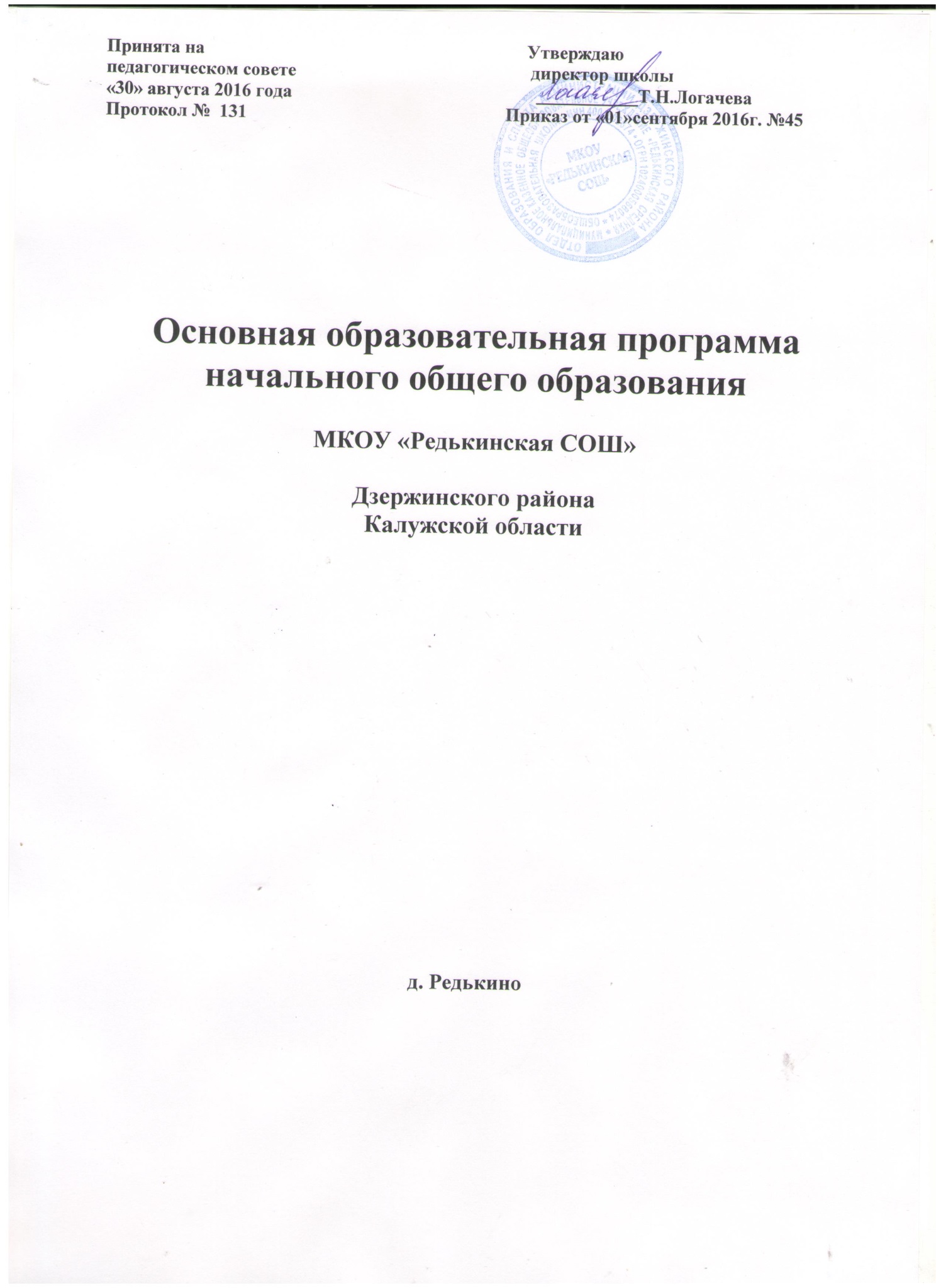 I. Целевой раздел основной образовательной программы начального общего образования1.1. Пояснительная записка Основная образовательная программа начального общего образования разработана на основеФедерального закона от 29.12.2012 N 273-ФЗ (ред. от 03.07.2016, с изм. от 19.12.2016) "Об образовании в Российской Федерации",в соответствии с требованиями Федерального государственного образовательного стандарта начального общего образования (Приказ Министерства образования и науки РФ от 6 октября 2009 г. N 373 "Об утверждении и введении в действие федерального государственного образовательного стандарта начального общего образования" (С изменениями и дополнениями от 26 ноября 2010 г., 22 сентября 2011 г., 18 декабря 2012 г., 29 декабря 2014 г., 18 мая, 31 декабря 2015 г.),Примерной основной образовательной программой начального образования, Концепцией духовно-нравственного развития и воспитания личности гражданина России, уставом школы, а также социальным заказом родителей обучающихся начальных классов.Основная образовательная программа определяет содержание и организацию образовательного процесса на ступени начального общего образования в МКОУ «Редькинская СОШ» на основе учебно-методического комплекта «Школа России»Цель реализации основной образовательной программы начального общего образования — обеспечение выполнения требований Федерального государственного образовательного стандарта начального общего образования. Достижение поставленной цели предусматривает решение следующих задач:формировать общую культуру, духовно­нравственное, гражданское, социальное, личностное и интеллектуальное развитие,  развитие творческих способностей, сохранение и укрепление здоровья;достигнуть планируемые результаты по освоению выпускником целевых установок, приобретению знаний, умений, навыков, компетенций и компетентностей, определяемых личностными, семейными, общественными, государственными потребностями и возможностями обучающегося младшего школьного возраста, индивидуальными особенностями его развития и состояния здоровья;формировать личность в её индивидуальности, самобытности, уникальности и неповторимости;обеспечить преемственность начального общего и основного общего образования;обеспечить доступность получения качественного начального общего образования;развить способности обучающихся, в том числе одарённых детей, через систему секций, кружков, организацию общественно полезной деятельности;обеспечит участие обучающихся, их родителей (законных представителей), педагогических работников и общественности в проектировании и развитии внутришкольной социальной среды;использование в образовательном процессе современных образовательных технологий деятельностного типа;предоставление обучающимся возможности для эффективной самостоятельной работы;включение обучающихся в процессы познания и преобразования внешкольной социальной среды (сельского поселения «Деревня Редькино», Дзержинского района).В основе реализации основной образовательной программы школы лежат 1. Принцип системно­деятельностный подхода, который предполагает:- воспитание и развитие качеств личности, отвечающих требованиям информационного общества, инновационной экономики, задачам построения российского гражданского общества на основе принципов толерантности, диалога культур и уважения его многонационального, полилингвального, поликультурного и поликонфессионального состава;-   переход к стратегии социального проектирования и конструирования на основе разработки содержания и технологий образования, определяющих пути и способы достижения социально желаемого уровня личностного и познавательного развития обучающихся;-   ориентацию на достижение цели и основного результата образования — развитие личности обучающегося на основе освоения универсальных учебных действий, познания
и освоения мира;-  признание решающей роли содержания образования, способов организации образовательной деятельности и учебного сотрудничества в достижении целей личностного и социального развития обучающихся;- учёт индивидуальных возрастных, психологических и физиологических особенностей обучающихся, роли и значения видов деятельности и форм общения при определении образовательно­воспитательных целей и путей их достижения;-  обеспечение преемственности дошкольного, начального общего, основного общего, среднего (полного) общего и профессионального образования;-    разнообразие индивидуальных образовательных траекторий и индивидуального развития каждого обучающегося обеспечивающих рост творческого потенциала, познавательных мотивов, обогащение форм учебного сотрудничества и расширение зоны ближайшего развития.2. Принцип учета социокультурных особенностей и потребностей региона при обязательном сохранении и развитии культурного разнообразия и языкового наследия многонационального населения нашей страны.3. Принцип учета особенностей детей младшего возраста, связанных с изменением ведущей деятельности.4. Принцип самостоятельности проектирование основной образовательной программы с привлечением управляющего совета школы.5. Принцип взаимного дополнения обязательной и вариативной составляющих основной образовательной программы. (обязательная часть основной образовательной программы -  80% и 20% - часть, формируемая участниками образовательного процесса).6. Принципы, сформулированные на основе особенностей УМК «Школа России»: непрерывность общего развития ребенка в условиях обучения, идущего впереди развития, целостность образа мира, отбор интегрированного содержания предметных областей и метапредметных УУД, практическая направленность образования, учет индивидуальных возможностей и способностей обучающихся, прочность и наглядность, охрана и укрепление психического и физического здоровья.Участниками образовательного процесса МКОУ «Редькинская СОШ» являются обучающиеся, достигшие школьного возраста (не младше 6,5 лет). Педагоги, изучившие требования, предъявляемые к основной образовательной программе федеральным государственным образовательным стандартом (ФГОС), владеющие современными технологиями обучения, ответственные за качественное образование, демонстрирующие рост профессионального мастерства. Родители, изучившие особенности основной образовательной программы, нормативные документы и локальные акты, обеспечивающие её выполнение. Основная образовательная программа реализует функцию общественного договора с родителями, предоставляет возможность родителям участвовать в работе органов государственно-общественного управления. Для реализации прав семьи и ребёнка на выбор индивидуального образовательного маршрута обучения в школе созданы условия для самореализации учащихся в соответствии с их способностями, желанием и направленностью личности.Общая характеристика основной образовательной программы начального общего образования.Основная образовательная программа разработана с учётом особенностей первой ступени общего образования как фундамента всего последующего обучения. Структура основной образовательной программы соответствует ФГОС. Основная образовательная программа обеспечивает: - гарантию прав учащихся на образование (доступное и качественное); - оптимизацию образовательного процесса (оптимальные способы организации учебной деятельности и сотрудничества, познавательной, творческой, художественно-эстетической и коммуникативной деятельности); - эффективное использование современных технологий обучения; - обеспечение условий для самореализации, самоопределения личности и сохранения здоровья учащихся; - информационное и психолого-педагогическое сопровождение образовательного процесса;- использование современного материально-технического обеспечения образовательного процессаПродолжительность непрерывного применения технических средств обучения на урокахОбщие подходы к организации внеурочной деятельностиВнеурочная деятельность является составной частью учебно-воспитательного процесса,  одной из форм организации свободного времени учащихся и составляет не более 10 часов в неделю. Внеурочная деятельность – это деятельность, организуемая во внеурочное время для удовлетворения потребностей учащихся в содержательном досуге, их участии в самоуправлении и общественно-полезной деятельности.Заинтересованность школы в организации внеурочной деятельности объясняется не только включением ее в учебный план 1-4 классов, но и новым взглядом на образовательные результаты в ходе реализации основной образовательной программы. Принципами организации внеурочной деятельности в МКОУ «Редькинская  СОШ» являются:соответствие возрастным особенностям обучающихся;преемственность с технологиями учебной деятельности;опора на традиции и положительный опыт организации внеурочной деятельности в начальной школе;опора на ценности воспитательной системы школы;свободный выбор на основе личных интересов и склонностей ребенка. Внеурочная деятельность реализуется на основе  рабочих программ, разработанных педагогами школы по направлениям:общеинтеллектуальное, спортивно-оздоровительное, духовно-нравственное, социальное, общекультурное.1.2. Планируемые результаты освоения обучающимися основной образовательной программы начального общего образованияПланируемые результаты освоения обучающимися основной Образовательной программы начального общего образования в соответствии с Федеральным государственным образовательным Стандартом начального общего образования обеспечивают связь между требованиями Стандарта, образовательным процессом и системой оценки результатов освоения Образовательной программы; являются основой для её разработки; выступают содержательной и  критериальной основой для разработки рабочих программ учебных предметов, а также для системы оценки качества освоения обучающимися Образовательной программы. Они представляют собой систему обобщённых личностно ориентированных целей образования, допускающих дальнейшее уточнение и конкретизацию, что обеспечивает определение и выявление всех составляющих планируемых результатов, подлежащих формированию и оценке.Система  планируемых результатов даёт представление о том, какими именно действиями — познавательными, личностными, регулятивными, коммуникативными, преломлёнными через специфику содержания того или иного предмета, — овладеют обучающиеся в ходе образовательного процесса. В системе планируемых результатов особо выделяется учебный материал, имеющий опорный характер, т. е. служащий основой для последующего обучения..К числу планируемых результатов освоения основной образовательной программ отнесены:- личностные результаты;- метапредметные  результаты;- предметные результаты.Планируемые  личностные результаты освоения осовной  образовательной программы начального общего образованияСамоопределение:готовность и способность обучающихся к саморазвитию; сформированность положительной мотивации к учению и познанию;самостоятельность и личная ответственность за свои поступки, установка на здоровый образ жизни; сформированность у школьников уважения к научным и общечеловеческим ценностям;сформированность культуры речи, поведения обучающихся в школе и в быту;ценностно-смысловые установки выпускников начальной школы, отражающие их индивидуально-личностные позиции, социальные компетентности, личностные качества;формирование основ российской гражданской идентичности, чувства гордости за свою Родину, российский народ и историю России, осознание своей этнической и национальной принадлежности; формирование ценностей  многонационального российского общества; становление гуманистических и демократических ценностных ориентаций;принятие и освоение социальной роли обучающегося, развитие мотивов учебной деятельности и формирование личностного смысла учения;овладение начальными навыками адаптации в динамично изменяющемся и развивающемся мире; развитие самостоятельности и личной ответственности за свои поступки, в том числе в информационной деятельности, на основе представлений о нравственных нормах, социальной справедливости и свободе;формирование коммуникативных знаний  межличностных отношений,   законов логики и аргументации,  этикета общения, коммуникативных технологий, в том числе информационных.формирование коммуникативных умений ориентации в ситуациях общения (социальной перцепции, выделения значимых признаков субъектов общения, их состояния, соотнесения целей общения с  особенностями собеседника и др.),формирование коммуникативного выбора в ситуациях общения (ролевых позиций, стиля общения и др.), установления коммуникативных  контактов, самопрезентации, реализации коммуникативных ролей в  ситуациях общения, моделирования общения и речевого поведения, быстрого и адекватного реагирования в различных коммуникативных ситуациях, продуктивного разрешения коммуникативных конфликтов, самоконтроля, саморегулирования.формирование коммуникативно значимые качества эмпатии, общительности, терпимости, доброжелательности, принципиальности, требовательности, увлеченности, психологического такта, самостоятельности, активности, формирование самообладания, социально-психологической наблюдательности, социальной сензитивности, рефлексии. формирование коммуникативного  опыта  - свободного владения вербальными и невербальными средствами общения, в том числе информационными, техникой общения, способами и инструментарием достижения коммуникативных целей.Смыслообразование  формирование целостного, социально ориентированного взгляда на мир в его органичном единстве и разнообразии природы, народов, культур и религий;принятие и освоение социальной роли обучающегося, развитие мотивов учебной деятельности и формирование личностного смысла учения;Развитие у учащихся навыков самоанализа с выстраиванием рейтинга жизненных целей и возможностей;самооценка на основе критериев успешности учебной деятельности;развитие творческих способностей и устойчивой мотивации на самореализацию в различных сферах жизнедеятельности;эмпатия как понимание чувств других людей и сопереживние им;формирование эмоционально-ценностного отношения к коммуникативной деятельности гуманистической направленности, установки на эмоционально-положительное отношение к партнерам по общению, независимо от их личностных качеств, отношения к личности другого человека как к высшей ценности, субъекту,  активному соучастнику общения.Нравственно-этическая ориентация        развитие этических чувств, доброжелательности и эмоционально-нравственной отзывчивости, понимания и сопереживания чувствам других людей;формирование уважительного отношения к иному мнению, истории и культуре других народов; формирование эстетических потребностей, ценностей и чувств; развитие навыков сотрудничества со взрослыми и сверстниками в разных социальных ситуациях, умения не создавать конфликтов и находить выходы из спорных ситуаций;умение ориентироваться  в ситуациях общения;формирование коммуникативного  выбора в ситуациях общения; развитие гуманистического сознания и опыта нравственного   поведения  в контексте нравственных ценностей;этические чувства, прежде всего доброжелательность и эмоционально-нравственная отзывчивость;гуманистические и демократические ценности многонационального российского общества;развитие гуманистического сознания и опыта нравственного   поведения  в контексте нравственных ценностей.Метапредметные  результаты освоения осовной  образовательной программы начального общего образования.овладение способностью принимать и сохранять цели и задачи учебной деятельности, поиска средств ее осуществления; освоение способов решения проблем творческого и поискового характера;формирование умения планировать, контролировать и оценивать учебные действия в соответствии с поставленной задачей и условиями ее реализации; определять наиболее эффективные способы достижения результата;формирование умения понимать причины успеха/неуспеха учебной деятельности и способности конструктивно действовать даже в ситуациях неуспеха; освоение начальных форм познавательной и личностной рефлексии; использование знаково-символических средств представления информации для создания моделей изучаемых объектов и процессов, схем решения учебных и практических задач;активное использование речевых средств и средств информационных и коммуникационных технологий (далее – ИКТ) для решения коммуникативных и познавательных задач; использование различных способов поиска (в справочных источниках и открытом учебном информационном пространстве сети Интернет), сбора, обработки, анализа, организации, передачи и интерпретации информации в соответствии с коммуникативными и познавательными задачами и технологиями учебного предмета; в том числе умение вводить текст с помощью клавиатуры, фиксировать (записывать) в цифровой форме измеряемые величины и анализировать изображения, звуки,  готовить свое выступление и выступать с аудио-, видео- и графическим сопровождением; соблюдать нормы информационной избирательности, этики и этикета;овладение навыками смыслового чтения текстов различных стилей и жанров в соответствии с целями и задачами; осознанно строить речевое высказывание в соответствии с задачами коммуникации и составлять тексты в устной и письменной формах; овладение логическими действиями сравнения, анализа, синтеза, обобщения, классификации по родовидовым признакам, установления аналогий и причинно-следственных связей, построения рассуждений, отнесения к известным понятиям; готовность слушать собеседника и вести диалог; готовность признавать возможность существования различных точек зрения и права каждого иметь свою; излагать свое мнение и аргументировать свою точку зрения и оценку событий; определение общей цели и путей ее достижения; умение договариваться о распределении функций и ролей в совместной деятельности; осуществлять взаимный контроль в совместной деятельности, адекватно оценивать собственное поведение и поведение окружающих;готовность конструктивно разрешать конфликты посредством учета интересов сторон и сотрудничества;овладение начальными сведениями о сущности и особенностях объектов, процессов и явлений действительности (природных, социальных, культурных, технических и др.) в соответствии с содержанием конкретного учебного предмета; овладение базовыми предметными и межпредметными понятиями, отражающими существенные связи и отношения между объектами и процессами;умение работать в материальной и информационной среде начального общего образования (в том числе с учебными моделями) в соответствии с содержанием конкретного учебного предмета. Предметные  результаты освоения осовной  образовательной программы начального общего образованияПредметные  результаты — освоенный обучающимися в ходе изучения учебных предметов опыт специфической для каждой предметной области деятельности по получению нового знания, его преобразованию и применению, а также система основополагающих элементов научного знания, лежащая в основе современной научной картины мира.Предметные результаты освоения основной образовательной программы начального общего образования с учетом специфики содержания предметных областей, включающих в себя конкретные учебные предметы, должны отражать:Русский язык и литератураРусский язык.:формирование первоначальных представлений о единстве и  многообразии языкового и культурного пространства России, о языке как основе национального самосознания;понимание обучающимися того, что язык представляет собой явление национальной культуры и основное средство человеческого общения, осознание значения русского языка как государственного языка Российской Федерации, языка межнационального общения;сформированность позитивного отношения к правильной устной и письменной речи как показателям общей культуры и гражданской позиции человека;овладение первоначальными представлениями о нормах русского и родного литературного языка (орфоэпических, лексических, грамматических) и правилах речевого этикета; умение ориентироваться в целях, задачах, средствах и условиях общения, выбирать адекватные языковые средства для успешного решения коммуникативных задач;овладение учебными действиями с языковыми единицами и умение использовать знания для решения познавательных, практических и коммуникативных задач.Литературное чтение:понимание литературы как явления национальной и мировой культуры, средства сохранения и передачи нравственных ценностей и традиций;осознание значимости чтения для личного развития; формирование представлений о мире, российской истории и культуре, первоначальных этических представлений, понятий о добре и зле, нравственности; успешности обучения по всем учебным предметам; формирование потребности в систематическом чтении;понимание роли чтения, использование разных видов чтения (ознакомительное, изучающее, выборочное, поисковое); умение осознанно воспринимать и оценивать содержание и специфику различных текстов, участвовать в их обсуждении, давать и обосновывать нравственную оценку поступков героев;достижение необходимого для продолжения образования уровня читательской компетентности, общего речевого развития, т.е. овладение техникой чтения вслух и про себя, элементарными приемами интерпретации, анализа и преобразования художественных, научно-популярных и учебных текстов с использованием элементарных литературоведческих понятий; умение самостоятельно выбирать интересующую литературу; пользоваться справочными источниками для понимания и получения дополнительной информации. Английский язык:приобретение начальных навыков общения в устной и письменной форме с носителями иностранного языка на основе своих речевых возможностей и потребностей; освоение правил речевого и неречевого поведения;освоение начальных лингвистических представлений, необходимых для овладения на элементарном уровне устной и письменной речью на иностранном языке, расширение лингвистического кругозора;сформированность дружелюбного отношения и толерантности к носителям другого языка на основе знакомства с жизнью своих сверстников в других странах, с детским фольклором и доступными образцами детской художественной литературы.Математика и информатика:использование начальных математических знаний для описания и объяснения окружающих предметов, процессов, явлений, а также оценки их количественных и пространственных отношений;овладение основами логического и алгоритмического мышления, пространственного воображения и математической речи, измерения, пересчета, прикидки и оценки, наглядного представления данных и процессов, записи и выполнения алгоритмов;приобретение начального опыта применения математических знаний для решения учебно-познавательных и учебно-практических задач;умение выполнять устно и письменно арифметические действия с числами и числовыми выражениями, решать текстовые задачи, умение действовать в соответствии с алгоритмом и строить простейшие алгоритмы, исследовать, распознавать и изображать геометрические фигуры, работать с таблицами, схемами, графиками и диаграммами, цепочками, совокупностями, представлять, анализировать и интерпретировать данные;приобретение первоначальных представлений о компьютерной грамотности.Обществознание и естествознание (Окружающий мир):понимание особой роли России в мировой истории, воспитание чувства гордости за национальные свершения, открытия, победы;сформированность уважительного отношения к России, родному краю, своей семье, истории, культуре, природе нашей страны, её современной жизни;осознание целостности окружающего мира, освоение основ экологической грамотности, элементарных правил нравственного поведения в мире природы и людей, норм здоровьесберегающего поведения в природной и социальной среде;освоение доступных способов изучения природы и общества (наблюдение, запись, измерение, опыт, сравнение, классификация и др., с получением информации из семейных архивов, от окружающих людей, в открытом информационном пространстве); развитие навыков устанавливать и выявлять причинно-следственные связи в окружающем мире.Основы религиозных культур и светской этики :готовность к нравственному самосовершенствованию, духовному саморазвитию; знакомство с основными нормами светской и религиозной морали, понимание их значения в выстраивании конструктивных отношений в семье и обществе;понимание значения нравственности, веры и религии в жизни человека и общества;формирование первоначальных представлений о светской этике, о традиционных религиях, их роли в культуре, истории и современности России;первоначальные представления об исторической роли традиционных  религий в становлении российской государственности;становление внутренней установки личности поступать согласно своей совести; воспитание нравственности, основанной на свободе совести и вероисповедания, духовных традициях народов России; осознание ценности человеческой жизни.ИскусствоИзобразительное искусство:сформированность первоначальных представлений о роли изобразительного искусства в жизни человека, его роли в духовно-нравственном развитии человека;сформированность основ художественной культуры, в том числе на материале художественной культуры родного края, эстетического отношения к миру; понимание красоты как ценности; потребности в художественном творчестве и в общении с искусством;овладение практическими умениями и навыками в восприятии, анализе и оценке произведений искусства; овладение элементарными практическими умениями и навыками в различных видах художественной деятельности (рисунке, живописи, скульптуре, художественном конструировании), а также в специфических формах художественной деятельности, базирующихся на ИКТ (цифровая фотография, видеозапись, элементы мультипликации) Музыка:1) сформированность первоначальных представлений о роли музыки в жизни человека, ее роли в духовно-нравственном развитии человека;2) сформированность основ музыкальной культуры, в том числе на материале музыкальной культуры родного края, развитие художественного вкуса и интереса к музыкальному искусству и музыкальной деятельности;3) умение воспринимать музыку и выражать свое отношение к музыкальному произведению;4) использование музыкальных образов при создании театрализованных и музыкально-пластических композиций, исполнении вокально-хоровых произведений, в импровизации.Технология:получение первоначальных представлений о созидательном и нравственном значении труда в жизни человека и общества; о мире профессий и важности правильного выбора профессии; усвоение первоначальных представлений о материальной культуре как продукте предметно-преобразующей деятельности человека;приобретение навыков самообслуживания; овладение технологическими приемами ручной обработки материалов; усвоение правил техники безопасности;использование приобретенных знаний и умений для творческого решения несложных конструкторских, художественно-конструкторских (дизайнерских), технологических и организационных задач;приобретение первоначальных навыков совместной продуктивной деятельности, сотрудничества, взаимопомощи, планирования и организации; приобретение первоначальных знаний о правилах создания предметной и информационной среды и умений применять их для выполнения учебно-познавательных и проектных художественно-конструкторских задач.Физическая культура:формирование первоначальных представлений о значении физической культуры для укрепления здоровья человека (физического, социального и психологического), о ее позитивном влиянии на развитие человека (физическое, интеллектуальное, эмоциональное, социальное), о физической культуре и здоровье как факторах успешной учебы и социализации; овладение умениями организовывать здоровьесберегающую жизнедеятельность (режим дня, утренняя зарядка, оздоровительные мероприятия, подвижные игры и т. д.); формирование навыка систематического наблюдения за своим физическим состоянием, величиной физических нагрузок, данных мониторинга здоровья (рост, масса тела и др.), показателей развития основных физических качеств (силы, быстроты, выносливости, координации, гибкости).Русский языкРаздел «Фонетика и графика»Выпускник научится:различать звуки и буквы;характеризовать звуки русского языка: гласные ударные/безударные; согласные твёрдые/мягкие, парные/непарные твёрдые и мягкие; согласные звонкие/глухие, парные/непарные звонкие и глухие;знать последовательность букв в русском алфавите, пользоваться алфавитом для упорядочивания слов и поиска нужной информации.Выпускник получит возможность научиться проводить фонетико­графический (звуко­буквенный) разбор слова самостоятельно по предложенному в учебнике алгоритму, оценивать правильность проведения фонетико­графического (звуко­буквенного) разбора слов.Раздел «Орфоэпия»Выпускник получит возможность научиться:соблюдать нормы русского и родного литературного языка в собственной речи и оценивать соблюдение этих норм в речи собеседников (в объёме представленного в учебнике материала);находить при сомнении в правильности постановки ударения или произношения слова ответ самостоятельно (по словарю учебника) либо обращаться за помощью
к учителю, родителям.Раздел «Состав слова (морфемика)»Выпускник научится:различать изменяемые и неизменяемые слова;различать родственные (однокоренные) слова и формы слова;находить в словах с однозначно выделяемыми морфемами окончание, корень, приставку, суффикс.Выпускник получит возможность научиться разбирать по составу слова с однозначно выделяемыми морфемами в соответствии с предложенным в учебнике алгоритмом, оценивать правильность проведения разбора слова по составу.Раздел «Лексика»Выпускник научится:выявлять слова, значение которых требует уточнения;определять значение слова по тексту или уточнять с помощью толкового словаря.Выпускник получит возможность научиться:подбирать синонимы для устранения повторов в тексте;подбирать антонимы для точной характеристики предметов при их сравнении;различать употребление в тексте слов в прямом и переносном значении (простые случаи);оценивать уместность использования слов в тексте;выбирать слова из ряда предложенных для успешного решения коммуникативной задачи.Раздел «Морфология»Выпускник научится:определять грамматические признаки имён существительных –род, число, падеж, склонение;определять грамматические признаки имён прилагательных – род, число, падеж;определять грамматические признаки глаголов – число, время, род (в прошедшем времени), лицо (в настоящем и будущем времени), спряжение.Выпускник получит возможность научиться:проводить морфологический разбор имён существительных, имён прилагательных, глаголов по предложенному в учебнике алгоритму; оценивать правильность проведения морфологического разбора;находить в тексте такие части речи, как личные местоимения и наречия, предлоги вместе с существительными и личными местоимениями, к которым они относятся, союзы и, а, но, частицу не при глаголах.Раздел «Синтаксис»Выпускник научится:различать предложение, словосочетание, слово;устанавливать при помощи смысловых вопросов связь между словами в словосочетании и предложении;классифицировать предложения по цели высказывания, находить повествовательные/побудительные/вопросительные предложения;определять восклицательную/невосклицательную интонацию предложения;находить главные и второстепенные (без деления на виды) члены предложения;выделять предложения с однородными членами.Выпускник получит возможность научиться:различать второстепенные члены предложения-определения, дополнения, обстоятельства;выполнять в соответствии с предложенным в учебнике алгоритмом разбор простого предложения (по членам предложения, синтаксический), оценивать правильность разбора;различать простые и сложные предложения.Содержательная линия «Орфография и пунктуация»Выпускник научится:применять правила правописания (в объёме содержания курса);определять (уточнять) написание слова по орфографическому словарю учебника;безошибочно списывать текст объёмом 80-90 слов;писать под диктовку тексты объёмом 75-80 слов в соответствии с изученными правилами правописания;проверять собственный и предложенный текст, находить и исправлять орфографические и пунктуационные ошибки.Выпускник получит возможность научиться:осознавать место возможного возникновения орфографической ошибки;подбирать примеры с определённой орфограммой;при составлении собственных текстов перефразировать записываемое, чтобы избежать орфографических и пунктуационных ошибок;при работе над ошибками осознавать причины появления ошибки и определять способы действий, помогающих предотвратить её в последующих письменных работах.Содержательная линия «Развитие речи»Выпускник научится:оценивать правильность (уместность) выбора языковых и неязыковых средств устного общения на уроке, в школе, в быту, со знакомыми и незнакомыми, с людьми разного возраста;соблюдать в повседневной жизни нормы речевого этикета и правила устного общения (умение слышать, реагировать на реплики, поддерживать разговор);выражать собственное мнение и аргументировать его;самостоятельно озаглавливать текст;составлять план текста;сочинять письма, поздравительные открытки, записки и другие небольшие тексты для конкретных ситуаций общения.Выпускник получит возможность научиться:создавать тексты по предложенному заголовку;подробно или выборочно пересказывать текст;пересказывать текст от другого лица;составлять устный рассказ на определённую тему с использованием разных типов речи: описание, повествование, рассуждение;анализировать и корректировать тексты с нарушенным порядком предложений, находить в тексте смысловые пропуски;корректировать тексты, в которых допущены нарушения культуры речи;анализировать последовательность собственных действий при работе над изложениями и сочинениями и соотносить их с разработанным алгоритмом; оценивать правильность выполнения учебной задачи: соотносить собственный текст с исходным (для изложений) и с назначением, задачами, условиями общения (для самостоятельно создаваемых текстов);соблюдать нормы речевого взаимодействия при интерактивном общении (sms­сообщения, электронная почта, Интернет и другие виды и способы связи).Литературное чтение Виды речевой и читательской деятельностиВыпускник научится:осознавать значимость чтения для дальнейшего обучения, саморазвития; воспринимать чтение с учётом его цели как источник эстетического, нравственного, познавательного опыта (приобретение опыта чтения, поиска фактов и суждений, аргументации, иной информации);читать со скоростью, позволяющей понимать смысл прочитанного (для всех видов текстов);читать (вслух) выразительно доступные для данного возраста прозаические произведения и декламировать стихотворные произведения после предварительной подготовки (только для художественных текстов);использовать различные виды чтения: ознакомительное, изучающее, просмотровое, поисковое-выборочное — в соответствии с целью чтения (для всех видов текстов);ориентироваться в содержании художественного и научно­популярного текстов, понимать их смысл (при чтении вслух и про себя, при прослушивании):-  для художественных текстов: определять главную мысль и героев произведения; определять основные события и устанавливать их последовательность; озаглавливать текст, передавая в заголовке главную мысль текста; находить в тексте требуемую информацию (конкретные сведения, факты, описания), заданную в явном виде; задавать вопросы по содержанию произведения и отвечать на них, подтверждая ответ примерами из текста; объяснять значение слова с опорой на контекст, с использованием словарей и другой справочной литературы;-  для научно­популярных текстов: определять основное содержание текста; озаглавливать текст, в краткой форме отражая в названии основное содержание текста; находить в тексте требуемую информацию (конкретные сведения, факты, описания явлений, процессов), заданную в явном виде; задавать вопросы по содержанию текста и отвечать на них, подтверждая ответ примерами из текста; объяснять значение слова с опорой на контекст, с использованием словарей и другой справочной литературы;использовать простейшие приёмы анализа различных видов текстов:-  для художественных текстов: делить текст на части, озаглавливать их; составлять простой план; устанавливать взаимосвязь между событиями, фактами, поступками, мыслями, чувствами героев, опираясь на содержание текста;-  для научно­популярных текстов: делить текст на части, озаглавливать их; составлять простой план; устанавливать взаимосвязь между отдельными фактами, событиями, явлениями, описаниями, процессами и между отдельными частями текста, опираясь на его содержание;использовать различные формы интерпретации содержания текстов:-  для художественных текстов: формулировать простые выводы, основываясь на содержании текста; интерпретировать текст, опираясь на некоторые его жанровые, структурные, языковые особенности; устанавливать связи, отношения, не высказанные в тексте напрямую, например соотносить ситуацию и поступки героев, объяснять (пояснять) поступки героев, опираясь на содержание текста;-  для научно­популярных текстов: формулировать простые выводы, основываясь на тексте; устанавливать связи, отношения, не высказанные в тексте напрямую, например, объяснять явления природы, пояснять описываемые события, соотнося их с содержанием текста;ориентироваться в нравственном содержании прочитанного, самостоятельно делать выводы, соотносить поступки героев с нравственными нормами (только для художественных текстов);передавать содержание прочитанного или прослушанного с учётом специфики текста в виде пересказа (полного или краткого) (для всех видов текстов);участвовать в обсуждении прослушанного/прочитанного текста (задавать вопросы, высказывать и обосновывать собственное мнение, соблюдая правила речевого этикета и правила работы в группе), опираясь на текст или собственный опыт (для всех видов текстов).Выпускник получит возможность научиться:удовлетворять читательский интерес и приобретать опыт чтения;осознанно выбирать виды чтения (ознакомительное, изучающее, выборочное, поисковое) в зависимости от цели чтения;различать на практическом уровне виды текстов (художественный и научно­популярный), опираясь на особенности каждого вида текста;осмысливать эстетические и нравственные ценности художественного текста и высказывать собственное суждение;высказывать собственное суждение о прочитанном (прослушанном) произведении, доказывать и подтверждать его фактами со ссылками на текст;составлять по аналогии устные рассказы (повествование, рассуждение, описание).Круг детского чтения (для всех видов текстов)Выпускник научится:осуществлять выбор книги в библиотеке по заданной тематике или по собственному желанию;вести список прочитанных книг с целью использования его в учебной и внеучебной деятельности, в том числе для планирования своего круга чтения;составлять аннотацию и краткий отзыв на прочитанное произведение по заданному образцу.Выпускник получит возможность научиться:работать с тематическим каталогом;работать с детской периодикой;самостоятельно писать отзыв о прочитанной книге (в свободной форме).Литературоведческая пропедевтика (только для художественных текстов)Выпускник научится:распознавать некоторые отличительные особенности художественных произведений (на примерах художественных образов и средств художественной выразительности);отличать на практическом уровне прозаический текст от стихотворного, приводить примеры прозаических и стихотворных текстов;различать художественные произведения разных жанров (рассказ, басня, сказка, загадка, пословица), приводить примеры этих произведений.Выпускник получит возможность научиться:воспринимать художественную литературу как вид искусства, приводить примеры проявления художественного вымысла в произведениях;находить средства художественной выразительности (метафора, эпитет);сравнивать, сопоставлять, делать элементарный анализ различных текстов, используя ряд литературоведческих понятий (фольклорная и авторская литература, структура текста, герой, автор) и средств художественной выразительности (сравнение, олицетворение, метафора, эпитет);определять позиции героев художественного текста, позицию автора художественного текста.Творческая деятельность (только для художественных текстов)Выпускник научится:создавать по аналогии собственный текст в жанре сказки и загадки;восстанавливать текст, дополняя его начало или окончание или пополняя его событиями;составлять устный рассказ по репродукциям картин художников и/или на основе личного опыта;составлять устный рассказ на основе прочитанных произведений с учётом коммуникативной задачи (для разных адресатов).Выпускник получит возможность научиться:вести рассказ (или повествование) на основе сюжета известного литературного произведения, дополняя и(или) изменяя его содержание, например рассказывать известное литературное произведение от имени одного из действующих лиц или неодушевлённого предмета;создавать серии иллюстраций с короткими текстами по содержанию прочитанного (прослушанного) произведения;работать в группе, создавая сценарии и инсценируя прочитанное (прослушанное, созданное самостоятельно) художественное произведение.Иностранный язык (английский)ГоворениеВыпускник научится:участвовать в элементарных диалогах, соблюдая нормы речевого этикета, принятые в англоязычных странах;составлять небольшое описание предмета, картинки, персонажа;рассказывать о себе, своей семье, друге.Выпускник получит возможность научиться:воспроизводить наизусть небольшие произведения детского фольклора;составлять краткую характеристику персонажа;кратко излагать содержание прочитанного текста.АудированиеВыпускник научится:понимать на слух речь учителя и одноклассников при непосредственном общении и вербально/невербально реагировать на услышанное;воспринимать на слух в аудиозаписи и понимать основное содержание небольших сообщений, рассказов, сказок, построенных в основном на знакомом языковом материале.Выпускник получит возможность научиться:воспринимать на слух аудиотекст и полностью понимать содержащуюся в нём информацию;использовать контекстуальную или языковую догадку при восприятии на слух текстов, содержащих некоторые незнакомые слова.ЧтениеВыпускник научится:соотносить графический образ английского слова с его звуковым образом;читать вслух небольшой текст, построенный на изученном языковом материале, соблюдая правила произношения и соответствующую интонацию;читать про себя и понимать содержание небольшого текста, построенного в основном на изученном языковом материале;читать про себя и находить в тексте необходимую информацию.Выпускник получит возможность научиться:догадываться о значении незнакомых слов по контексту;не обращать внимания на незнакомые слова, не мешающие понимать основное содержание текста.ПисьмоВыпускник научится:выписывать из текста слова, словосочетания и предложения;писать поздравительную открытку с Новым годом, Рождеством, днём рождения (с опорой на образец);писать по образцу краткое письмо зарубежному другу.Выпускник получит возможность научиться:в письменной форме кратко отвечать на вопросы к тексту;составлять рассказ в письменной форме по плану и (или)ключевым словам;заполнять простую анкету;правильно оформлять конверт, сервисные поля в системе электронной почты (адрес, тема сообщения).Языковые средства и навыки оперирования имиГрафика, каллиграфия, орфографияВыпускник научится:воспроизводить графически и каллиграфически корректно все буквы английского алфавита (полупечатное написание букв, буквосочетаний, слов);пользоваться английским алфавитом, знать последовательность букв в нём;списывать текст;восстанавливать слово в соответствии с решаемой учебной задачей;отличать буквы от знаков транскрипции.Выпускник получит возможность научиться:сравнивать и анализировать буквосочетания английского языка и их транскрипцию;группировать слова в соответствии с изученными правилами чтения;уточнять написание слова по словарю;использовать экранный перевод отдельных слов (с русского языка на иностранный и обратно).Фонетическая сторона речиВыпускник научится:различать на слух и адекватно произносить все звуки английского языка, соблюдая нормы произношения звуков;соблюдать правильное ударение в изолированном слове, фразе;различать коммуникативные типы предложений по интонации;корректно произносить предложения с точки зрения их ритмико-интонационных особенностей.Выпускник получит возможность научиться:распознавать связующее r в речи и уметь его использовать;соблюдать интонацию перечисления;соблюдать правило отсутствия ударения на служебных словах (артиклях, союзах, предлогах);читать изучаемые слова по транскрипции.Лексическая сторона речиВыпускник научится:узнавать в письменном и устном тексте изученные лексические единицы, в том числе словосочетания, в пределах тематики на ступени начальной школы;оперировать в процессе общения активной лексикой в соответствии с коммуникативной задачей;восстанавливать текст в соответствии с решаемой учебной задачей.Выпускник получит возможность научиться:узнавать простые словообразовательные элементы;опираться на языковую догадку в процессе чтения и аудирования (интернациональные и сложные слова).Грамматическая сторона речиВыпускник научится:распознавать и употреблять в речи основные коммуникативные типы предложений;распознавать в тексте и употреблять в речи изученные части речи: существительные с определённым/неопределённым/нулевым артиклем; существительные в единственном и множественном числе; глагол­связку to be; глаголы в Present, Past, Future Simple; модальные глаголы can, may, must; личные, притяжательные и указательные местоимения; прилагательные в положительной, сравнительной и превосходной степени; количественные (до 100) и порядковые (до 30) числительные; наиболее употребительные предлоги для выражения временны´х и пространственных отношений.Выпускник получит возможность научиться:узнавать сложносочинённые предложения с союзами and и but;использовать в речи безличные предложения (It’s cold. It’s 5 o’clock. It’s interesting), предложения с конструкцией there is/there are;оперировать в речи неопределёнными местоимениями some, any (некоторые случаи употребления: Can I have some tea? Is there any milk in the fridge? — No, there isn’t any);оперировать в речи наречиями времени (yesterday, tomorrow, never, usually, often, sometimes); наречиями степени (much, little, very);распознавать в тексте и дифференцировать слова по определённым признакам (существительные, прилагательные, модальные/смысловые глаголы).Математика В результате изучения курса математики обучающиеся начального общего образования овладеют основами логического и алгоритмического мышления, пространственного воображения и математической речи, приобретут необходимые вычислительные навыки.Числа и величиныВыпускник научится:читать, записывать, сравнивать, упорядочивать числа от нуля до миллиона;устанавливать закономерность – правило, по которому составлена числовая последовательность, и составлять последовательность по заданному или самостоятельно выбранному правилу (увеличение/уменьшение числа на несколько единиц, увеличение/уменьшение числа в несколько раз);группировать числа по заданному или самостоятельно установленному признаку;читать, записывать и сравнивать величины (массу, время, длину, площадь, скорость), используя основные единицы измерения величин и соотношения между ними (килограмм-грамм; час – минута, минута – секунда; километр – метр, метр – дециметр, дециметр -  сантиметр, метр -  сантиметр, сантиметр – миллиметр).Выпускник получит возможность научиться:классифицировать числа по одному или нескольким основаниям, объяснять свои действия;выбирать единицу для измерения данной величины (длины, массы, площади, времени), объяснять свои действия.Арифметические действияВыпускник научится:выполнять письменно действия с многозначными числами (сложение, вычитание, умножение и деление на однозначное, двузначное числа в пределах 10 000) с использованием таблиц сложения и умножения чисел, алгоритмов письменных арифметических действий (в том числе деления с остатком);выполнять устно сложение, вычитание, умножение и деление однозначных, двузначных и трёхзначных чисел в случаях, сводимых к действиям в пределах 100 (в том числе с нулём и числом 1);выделять неизвестный компонент арифметического действия и находить его значение;вычислять значение числового выражения (содержащего 2-3 арифметических действия, со скобками и без скобок).Выпускник получит возможность научиться:выполнять действия с величинами;использовать свойства арифметических действий для удобства вычислений;проводить проверку правильности вычислений (с помощью обратного действия, прикидки и оценки результата действия )Работа с текстовыми задачамиВыпускник научится:устанавливать зависимость между величинами, представленными в задаче, планировать ход решения задачи, выбирать и объяснять выбор действий;решать арифметическим способом (в 1-2 действия) учебные задачи и задачи, связанные с повседневной жизнью;оценивать правильность хода решения и реальность ответа на вопрос задачи.Выпускник получит возможность научиться:решать задачи на нахождение доли величины и величины по значению её доли (половина, треть, четверть, пятая, десятая часть);решать задачи в 3-4 действия;находить разные способы решения задачи.Пространственные отношения. Геометрические фигурыВыпускник научится:описывать взаимное расположение предметов в пространстве и на плоскости;распознавать, называть, изображать геометрические фигуры (точка, отрезок, ломаная, прямой угол, многоугольник, треугольник, прямоугольник, квадрат, окружность, круг);выполнять построение геометрических фигур с заданными измерениями (отрезок, квадрат, прямоугольник) с помощью линейки, угольника;использовать свойства прямоугольника и квадрата для решения задач;распознавать и называть геометрические тела (куб, шар);соотносить реальные объекты с моделями геометрических фигур.Выпускник получит возможность научиться распознавать, различать и называть геометрические тела: параллелепипед, пирамиду, цилиндр, конус.Геометрические величиныВыпускник научится:измерять длину отрезка;вычислять периметр треугольника, прямоугольника и квадрата, площадь прямоугольника и квадрата;оценивать размеры геометрических объектов, расстояния приближённо (на глаз).Выпускник получит возможность научиться вычислять периметр многоугольника, площадь фигуры, составленной из прямоугольников.Работа с информациейВыпускник научится:читать несложные готовые таблицы;заполнять несложные готовые таблицы;читать несложные готовые столбчатые диаграммы.Выпускник получит возможность научиться:читать несложные готовые круговые диаграммы;достраивать несложную готовую столбчатую диаграмму;сравнивать и обобщать информацию, представленную в строках и столбцах несложных таблиц и диаграмм;понимать простейшие выражения, содержащие логические связки и слова («…и…», «если… то…», «верно/неверно, что…», «каждый», «все», «некоторые», «не»);составлять, записывать и выполнять инструкцию (простой алгоритм), план поиска информации;распознавать одну и ту же информацию, представленную в разной форме (таблицы и диаграммы);планировать несложные исследования, собирать и представлять полученную информацию с помощью таблиц и диаграмм;интерпретировать информацию, полученную при проведении несложных исследований (объяснять, сравнивать и обобщать данные, делать выводы и прогнозы).Основы религиозных культур и  светской этикиУченик научится:• организовывать и планировать свои действия, в соответствии с поставленными учебно-познавательными задачами и условиями их реализации, искать средства для ихосуществления;• контролировать процесс и результаты своей деятельности, вносить необходимыекоррективы на основе учёта сделанных ошибок;• сравнивать результаты своей деятельности и деятельности одноклассников, объективнооценивать их;• оценивать правильность выполнения действий, осознавать трудности, искать их причины испособы преодоления.Ученик получит возможность научиться:• оценивать свои достижения по овладению знаниями и умениями, осознавать причинытрудностей и преодолевать их;• проявлять инициативу в постановке новых задач, предлагать собственные способырешения;• самостоятельно преобразовывать практическую задачу в познавательную.Ученик научится:• осознавать учебно-познавательную задачу, целенаправленно решать её, ориентируясь научителя и одноклассников;• осуществлять поиск и анализ необходимой информации для решения учебных задач: изучебника (текстовой и иллюстративный материал), наблюдений исторических и культурныхпамятников, общений с людьми;• понимать информацию, представленную в изобразительной, схематичной форме; уметьпереводить её в словесную форму;• применять для решения задач (под руководством учителя) логические действия анализа,сравнения, обобщения, установления аналогий, построения рассуждений и выводов;Ученик получит возможность научиться:• сопоставлять информацию из разных источников, осуществлять выбор дополнительныхисточников информации для решения учебных задач, включая справочную идополнительную литературу, Интернет; обобщать и систематизировать её;•осуществлять оценочные действия, включающие мотивацию поступков людей;• осуществлять исследовательскую деятельность, участвовать в проектах, выполняемых врамках урока или внеурочной деятельности.Основы православной культурыВыпускник научится:– раскрывать содержание основных составляющих православной христианской культуры, духовной традиции (религиозная вера, мораль, священные книги и места, сооружения, ритуалы, обычаи и обряды, религиозный календарь и праздники, нормы отношений между людьми, в семье, религиозное искусство, отношение к труду);–	ориентироваться в истории возникновения православной христианской религиозной традиции, истории ее формирования в России; –	на примере православной религиозной традиции понимать значение традиционных религий, религиозных культур в жизни людей, семей, народов, российского общества, в истории России; –	излагать свое мнение по поводу значения религии, религиозной культуры в жизни людей и общества;–	соотносить нравственные формы поведения с нормами православной христианской религиозной морали; –	осуществлять поиск необходимой информации для выполнения заданий; участвовать в диспутах, слушать собеседника и излагать свое мнение; готовить сообщения по выбранным темам. Выпускник получит возможность научиться:–	 развивать нравственную рефлексию, совершенствовать морально-нравственное самосознание, регулировать собственное поведение на основе традиционных для российского общества, народов России духовно-нравственных ценностей;–	 устанавливать взаимосвязь между содержанием православной культуры и поведением людей, общественными явлениями;–	 выстраивать отношения с представителями разных мировоззрений и культурных традиций на основе взаимного уважения прав и законных интересов сограждан; – акцентировать внимание на религиозных, духовно-нравственных аспектах человеческого поведения при изучении гуманитарных предметов на последующих уровнях общего образования.Основы исламской культурыВыпускник научится:–	раскрывать содержание основных составляющих исламской культуры, духовной традиции (религиозная вера, мораль, священные книги и места, сооружения, ритуалы, обычаи и обряды, религиозный календарь и праздники, нормы отношений между людьми, в семье, религиозное искусство, отношение к труду);–	ориентироваться в истории возникновения исламской религиозной традиции, истории ее формирования в России; –	на примере исламской религиозной традиции понимать значение традиционных религий, религиозных культур в жизни людей, семей, народов, российского общества, в истории России; –	излагать свое мнение по поводу значения религии, религиозной культуры в жизни людей и общества;–	соотносить нравственные формы поведения с нормами исламской религиозной морали; –	осуществлять поиск необходимой информации для выполнения заданий; участвовать в диспутах, слушать собеседника и излагать свое мнение; готовить сообщения по выбранным темам. Выпускник получит возможность научиться:–	развивать нравственную рефлексию, совершенствовать морально-нравственное самосознание, регулировать собственное поведение на основе традиционных для российского общества, народов России духовно-нравственных ценностей;–	устанавливать взаимосвязь между содержанием исламской культуры и поведением людей, общественными явлениями;–	выстраивать отношения с представителями разных мировоззрений и культурных традиций на основе взаимного уважения прав и законных интересов сограждан; –	акцентировать внимание на религиозных, духовно-нравственных аспектах человеческого поведения при изучении гуманитарных предметов на последующих уровнях общего образования.Основы буддийской культурыВыпускник научится:–	раскрывать содержание основных составляющих буддийской культуры, духовной традиции (религиозная вера, мораль, священные книги и места, сооружения, ритуалы, обычаи и обряды, религиозный календарь и праздники, нормы отношений между людьми, в семье, религиозное искусство, отношение к труду);–	ориентироваться в истории возникновения буддийской религиозной традиции, истории ее формирования в России; –	на примере буддийской религиозной традиции понимать значение традиционных религий, религиозных культур в жизни людей, семей, народов, российского общества, в истории России; –	излагать свое мнение по поводу значения религии, религиозной культуры в жизни людей и общества;–	соотносить нравственные формы поведения с нормами буддийской религиозной морали; –	осуществлять поиск необходимой информации для выполнения заданий; участвовать в диспутах, слушать собеседника и излагать свое мнение; готовить сообщения по выбранным темам. Выпускник получит возможность научиться:–	развивать нравственную рефлексию, совершенствовать морально-нравственное самосознание, регулировать собственное поведение на основе традиционных для российского общества, народов России духовно-нравственных ценностей;–	устанавливать взаимосвязь между содержанием буддийской культуры и поведением людей, общественными явлениями;–	выстраивать отношения с представителями разных мировоззрений и культурных традиций на основе взаимного уважения прав и законных интересов сограждан; –	акцентировать внимание на религиозных, духовно-нравственных аспектах человеческого поведения при изучении гуманитарных предметов на последующих уровнях общего образования.Основы иудейской культурыВыпускник научится:– раскрывать содержание основных составляющих иудейской культуры, духовной традиции (религиозная вера, мораль, священные книги и места, сооружения, ритуалы, обычаи и обряды, религиозный календарь и праздники, нормы отношений между людьми, в семье, религиозное искусство, отношение к труду);–	ориентироваться в истории возникновения иудейской религиозной традиции, истории ее формирования в России; – на примере иудейской религиозной традиции понимать значение традиционных религий, религиозных культур в жизни людей, семей, народов, российского общества, в истории России; – излагать свое мнение по поводу значения религии, религиозной культуры в жизни людей и общества;–	соотносить нравственные формы поведения с нормами иудейской религиозной морали; –	осуществлять поиск необходимой информации для выполнения заданий; участвовать в диспутах, слушать собеседника и излагать свое мнение; готовить сообщения по выбранным темам. Выпускник получит возможность научиться:–	развивать нравственную рефлексию, совершенствовать морально-нравственное самосознание, регулировать собственное поведение на основе традиционных для российского общества, народов России духовно-нравственных ценностей;–	устанавливать взаимосвязь между содержанием иудейской культуры и поведением людей, общественными явлениями;–	выстраивать отношения с представителями разных мировоззрений и культурных традиций на основе взаимного уважения прав и законных интересов сограждан; –	акцентировать внимание на религиозных, духовно-нравственных аспектах человеческого поведения при изучении гуманитарных предметов на последующих уровнях общего образования.Основы мировых религиозных культурВыпускник научится:–	раскрывать содержание основных составляющих мировых религиозных культур (религиозная вера и мораль, священные книги и места, сооружения, ритуалы, обычаи и обряды, религиозные праздники и календари, нормы отношений людей друг к другу, в семье, религиозное искусство, отношение к труду);–	ориентироваться в истории возникновения религиозных традиций православия, ислама, буддизма, иудаизма, истории их формирования в России; –	понимать значение традиционных религий, религиозных культур в жизни людей, семей, народов, российского общества, в истории России; –	излагать свое мнение по поводу значения религии, религиозной культуры в жизни людей и общества;–	соотносить нравственные формы поведения с нормами религиозной морали; –	осуществлять поиск необходимой информации для выполнения заданий; участвовать в диспутах, слушать собеседника и излагать свое мнение; готовить сообщения по выбранным темам. Выпускник получит возможность научиться:– развивать нравственную рефлексию, совершенствовать морально-нравственное самосознание, регулировать собственное поведение на основе традиционных для российского общества, народов России духовно-нравственных ценностей;–	устанавливать взаимосвязь между содержанием религиозной культуры и поведением людей, общественными явлениями;–	выстраивать отношения с представителями разных мировоззрений и культурных традиций на основе взаимного уважения прав и законных интересов сограждан; –	акцентировать внимание на религиозных духовно-нравственных аспектах человеческого поведения при изучении гуманитарных предметов на последующих уровнях общего образования.Основы светской этикиВыпускник научится:–	раскрывать содержание основных составляющих российской светской (гражданской) этики, основанной на конституционных обязанностях, правах и свободах человека и гражданина в Российской Федерации (отношение к природе, историческому и культурному наследию народов России, государству, отношения детей и родителей, гражданские и народные праздники, трудовая мораль, этикет);–	на примере российской светской этики понимать значение нравственных ценностей, идеалов в жизни людей, общества; –	излагать свое мнение по поводу значения российской светской этики в жизни людей и общества;–	соотносить нравственные формы поведения с нормами российской светской (гражданской) этики; –	осуществлять поиск необходимой информации для выполнения заданий; участвовать в диспутах, слушать собеседника и излагать свое мнение; готовить сообщения по выбранным темам. Выпускник получит возможность научиться:– развивать нравственную рефлексию, совершенствовать морально-нравственное самосознание, регулировать собственное поведение на основе общепринятых в российском обществе норм светской (гражданской) этики;–	устанавливать взаимосвязь между содержанием российской светской этики и поведением людей, общественными явлениями;–	выстраивать отношения с представителями разных мировоззрений и культурных традиций на основе взаимного уважения прав и законных интересов сограждан; –	акцентировать внимание на нравственных аспектах человеческого поведения при изучении гуманитарных предметов на последующих уровнях общего образования.Окружающий мирЧеловек и природаВыпускник научится:узнавать изученные объекты и явления живой и неживой природы;описывать на основе предложенного плана изученные объекты и явления живой и неживой природы, выделять их существенные признаки;сравнивать объекты живой и неживой природы на основе внешних признаков или известных характерных свойств и проводить простейшую классификацию изученных объектов природы;проводить несложные наблюдения в окружающей среде и ставить опыты, используя простейшее лабораторное оборудование и измерительные приборы; следовать инструкциям и правилам техники безопасности при проведении наблюдений и опытов;использовать естественно­научные тексты (на бумажных и электронных носителях, в том числе в контролируемом Интернете) с целью поиска и извлечения информации, ответов на вопросы, объяснений, создания собственных устных или письменных высказываний;использовать различные справочные издания (словарь по естествознанию, определитель растений и животных на основе иллюстраций, атлас карт, в том числе и компьютерные издания) для поиска необходимой информации;использовать готовые модели (глобус, карту, план) для объяснения явлений или описания свойств объектов;обнаруживать простейшие взаимосвязи между живой и неживой природой, взаимосвязи в живой природе; использовать их для объяснения необходимости бережного отношения к природе;определять характер взаимоотношений человека и природы, находить примеры влияния этих отношений на природные объекты, здоровье и безопасность человека;понимать необходимость здорового образа жизни, соблюдения правил безопасного поведения; использовать знания о строении и функционировании организма человека для сохранения и укрепления своего здоровья.Выпускник получит возможность научиться:использовать при проведении практических работ инструменты ИКТ (фото- и видеокамеру, микрофон )для записи и обработки информации, готовить небольшие презентации по результатам наблюдений и опытов;моделировать объекты и отдельные процессы реального мира с использованием виртуальных лабораторий и механизмов, собранных из конструктора;осознавать ценность природы и необходимость нести ответственность за её сохранение, соблюдать правила экологичного поведения в школе и в быту (раздельный сбор мусора, экономия воды и электроэнергии) и природной среде;пользоваться простыми навыками самоконтроля самочувствия для сохранения здоровья; осознанно соблюдать режим дня, правила рационального питания и личной гигиены;выполнять правила безопасного поведения в доме, на улице, природной среде, оказывать первую помощь при несложных несчастных случаях;планировать, контролировать и оценивать учебные действия в процессе познания окружающего мира в соответствии с поставленной задачей и условиями её реализации.Человек и обществоВыпускник научится:узнавать государственную символику Российской Федерации и своего региона; описывать достопримечательности столицы и родного края; находить на карте мира Российскую Федерацию, на карте России Москву, свой регион и его главный город;различать прошлое, настоящее, будущее; соотносить изученные исторические события с датами, конкретную дату с веком; находить место изученных событий на «ленте времени»;используя дополнительные источники информации (на бумажных и электронных носителях, в том числе в контролируемом Интернете), находить факты, относящиеся к образу жизни, обычаям и верованиям своих предков; на основе имеющихся знаний отличать реальные исторические факты от вымыслов;оценивать характер взаимоотношений людей в различных социальных группах (семья, группа сверстников, этнос), в том числе с позиции развития этических чувств, доброжелательности и эмоционально­нравственной отзывчивости, понимания чувств других людей и сопереживания им;использовать различные справочные издания (словари, энциклопедии) и детскую литературу о человеке и обществе с целью поиска информации, ответов на вопросы, объяснений, для создания собственных устных или письменных высказываний.Выпускник получит возможность научиться:осознавать свою неразрывную связь с разнообразными окружающими социальными группами;ориентироваться в важнейших для страны и личности событиях и фактах прошлого и настоящего; оценивать их возможное влияние на будущее, приобретая тем самым чувство исторической перспективы;наблюдать и описывать проявления богатства внутреннего мира человека в его созидательной деятельности на благо семьи, в интересах образовательного учреждения, социума, этноса, страны;проявлять уважение и готовность выполнять совместно установленные договорённости и правила, в том числе правила общения со взрослыми и сверстниками в официальной обстановке; участвовать в коллективной коммуникативной деятельности в информационной образовательной среде;определять общую цель в совместной деятельности и пути её достижения; договариваться о распределении функций и ролей; осуществлять взаимный контроль в совместной деятельности; адекватно оценивать собственное поведение и поведение окружающих.Изобразительное искусствоВосприятие искусства и виды художественной деятельностиВыпускник научится:различать основные виды художественной деятельности (рисунок, живопись, скульптура, художественное конструирование и дизайн, декоративно­прикладное искусство) и участвовать в художественно­творческой деятельности, используя различные художественные материалы и приёмы работы с ними для передачи собственного замысла;различать основные виды и жанры пластических искусств, понимать их специфику;эмоционально­ценностно относиться к природе, человеку, обществу; различать и передавать в художественно­творческой деятельности характер, эмоциональные состояния и своё отношение к ним средствами художественного образного языка;узнавать, воспринимать, описывать и эмоционально оценивать шедевры своего национального, российского и мирового искусства, изображающие природу, человека, различные стороны (разнообразие, красоту, трагизм) окружающего мира и жизненных явлений;приводить примеры ведущих художественных музеев России и художественных музеев своего региона, показывать на примерах их роль и назначение.Выпускник получит возможность научиться:воспринимать произведения изобразительного искусства; участвовать в обсуждении их содержания и выразительных средств; различать сюжет и содержание в знакомых произведениях;видеть проявления прекрасного в произведениях искусства (картины, архитектура, скульптура) в природе, на улице, в быту;высказывать аргументированное суждение о художественных произведениях, изображающих природу и человека в различных эмоциональных состояниях.Азбука искусства. Как говорит искусство?Выпускник научится:создавать простые композиции на заданную тему на плоскости и в пространстве;использовать выразительные средства изобразительного искусства: композицию, форму, ритм, линию, цвет, объём, фактуру; различные художественные материалы для воплощения собственного художественно­творческого замысла;различать основные и составные, тёплые и холодные цвета; изменять их эмоциональную напряжённость с помощью смешивания с белой и чёрной красками; использовать их для передачи художественного замысла в собственной учебно­творческой деятельности;создавать средствами живописи, графики, скульптуры, декоративно­прикладного искусства образ человека: передавать на плоскости и в объёме пропорции лица, фигуры; передавать характерные черты внешнего облика, одежды, украшений человека;наблюдать, сравнивать, сопоставлять и анализировать пространственную форму предмета; изображать предметы различной формы; использовать простые формы для создания выразительных образов в живописи, скульптуре, графике, художественном конструировании;использовать декоративные элементы, геометрические, растительные узоры для украшения своих изделий и предметов быта; использовать ритм и стилизацию форм для создания орнамента; передавать в собственной художественно­творческой деятельности специфику стилистики произведений народных художественных промыслов в России (с учётом местных условий).Выпускник получит возможность научиться:пользоваться средствами выразительности языка живописи, графики, скульптуры, декоративно­прикладного искусства, художественного конструирования в собственной художественно­творческой деятельности; передавать разнообразные эмоциональные состояния, используя различные оттенки цвета, при создании живописных композиций на заданные темы;моделировать новые формы, различные ситуации путём трансформации известного, создавать новые образы природы, человека, фантастического существа и построек средствами изобразительного искусства и компьютерной графики;выполнять простые рисунки и орнаментальные композиции, используя язык компьютерной графики в программе Paint.Значимые темы искусства. О чём говорит искусство?Выпускник научится:осознавать значимые темы искусства и отражать их в собственной художественно­творческой деятельности;выбирать художественные материалы, средства художественной выразительности для создания образов природы, человека, явлений и передачи своего отношения к ним; решать художественные задачи (передавать характер и намерения объекта природы, человека, сказочного героя, предмета, явления в живописи, графике и скульптуре, выражая своё отношение к качествам данного объекта) с опорой на правила перспективы, цветоведения, усвоенные способы действия.Выпускник получит возможность научиться:видеть, чувствовать и изображать красоту и разнообразие природы, человека, зданий, предметов;понимать и передавать в художественной работе разницу представлений о красоте человека в разных культурах мира; проявлять терпимость к другим вкусам и мнениям;изображать пейзажи, натюрморты, портреты, выражая своё отношение к ним;изображать многофигурные композиции на значимые жизненные темы и участвовать в коллективных работах на эти темы.МузыкаМузыка в жизни человекаВыпускник научится:воспринимать музыку различных жанров; размышлять о музыкальных произведениях как способе выражения чувств и мыслей человека; эмоционально, эстетически откликаться на искусство, выражая своё отношение к нему в различных видах музыкально­творческой деятельности;ориентироваться в музыкально­поэтическом творчестве, в многообразии музыкального фольклора России, в том числе родного края; сопоставлять различные образцы народной и профессиональной музыки; ценить отечественные народные музыкальные традиции;воплощать художественно­образное содержание и интонационно­мелодические особенности профессионального и народного творчества (в пении, слове, движении, играх, действах)Выпускник получит возможность научиться:реализовывать творческий потенциал, осуществляя собственные музыкально­исполнительские замыслы в различных видах деятельности;организовывать культурный досуг, самостоятельную музыкально­творческую деятельность; музицировать.Основные закономерности музыкального искусстваВыпускник научится:соотносить выразительные и изобразительные интонации; узнавать характерные черты музыкальной речи разных композиторов; воплощать особенности музыки в исполнительской деятельности на основе полученных знаний;наблюдать за процессом и результатом музыкального развития на основе сходства и различий интонаций, тем, образов и распознавать художественный смысл различных форм построения музыки;общаться и взаимодействовать в процессе ансамблевого, коллективного (хорового и инструментального) воплощения различных художественных образов.Выпускник получит возможность научиться:реализовывать собственные творческие замыслы в различных видах музыкальной деятельности (в пении и интерпретации музыки, игре на детских элементарных музыкальных инструментах, музыкально­пластическом движении и импровизации);использовать систему графических знаков для ориентации в нотном письме при пении простейших мелодий;владеть певческим голосом как инструментом духовного самовыражения и участвовать в коллективной творческой деятельности при воплощении заинтересовавших его музыкальных образов.Музыкальная картина мираВыпускник научится:исполнять музыкальные произведения разных форм и жанров (пение, драматизация, музыкально­пластическое движение, инструментальное музицирование, импровизация);определять виды музыки, сопоставлять музыкальные образы в звучании различных музыкальных инструментов, в том числе и современных электронных;оценивать и соотносить музыкальный язык народного и профессионального музыкального творчества разных стран мира.Выпускник получит возможность научиться:адекватно оценивать явления музыкальной культуры и проявлять инициативу в выборе образцов профессионального и музыкально­поэтического творчества народов мира;оказывать помощь в организации и проведении школьных культурно­массовых мероприятий; представлять широкой публике результаты собственной музыкально­творческой деятельности (пение, инструментальное музицирование, драматизация и др.); собирать музыкальные коллекции (фонотека, видеотека).ТехнологияОбщекультурные и общетрудовые компетенции. Основы культуры труда, самообслуживаниеВыпускник научится:иметь представление о наиболее распространённых в Калужской области традиционных народных промыслах и ремёслах, современных профессиях (в том числе профессиях своих родителей) и описывать их особенности;понимать общие правила создания предметов рукотворного мира: соответствие изделия обстановке, удобство (функциональность), прочность, эстетическую выразительность – и руководствоваться ими в практической деятельности;планировать и выполнять практическое задание (практическую работу) с опорой на инструкционную карту; при необходимости вносить коррективы в выполняемые действия;выполнять доступные действия по самообслуживанию и доступные виды домашнего труда.Выпускник получит возможность научиться:уважительно относиться к труду людей;понимать культурно­историческую ценность традиций, отражённых в предметном мире, в том числе традиций трудовых династий как своего региона, так и страны, и уважать их;понимать особенности проектной деятельности, осуществлять под руководством учителя элементарную проектную деятельность в малых группах: разрабатывать замысел, искать пути его реализации, воплощать его в продукте, демонстрировать готовый продукт (изделия, комплексные работы, социальные услуги).Технология ручной обработки материалов. Элементы графической грамотыВыпускник научится:на основе полученных представлений о многообразии материалов, их видах, свойствах, происхождении, практическом применении в жизни осознанно подбирать доступные в обработке материалы для изделий по декоративно­художественным и конструктивным свойствам в соответствии с поставленной задачей;отбирать и выполнять в зависимости от свойств освоенных материалов оптимальные и доступные технологические приёмы их ручной обработки (при разметке деталей, их выделении из заготовки, формообразовании, сборке и отделке изделия);применять приёмы рациональной безопасной работы ручными инструментами: чертёжными (линейка, угольник, циркуль), режущими (ножницы) и колющими (швейная игла);выполнять символические действия моделирования и преобразования модели и работать с простейшей технической документацией: распознавать простейшие чертежи и эскизы, читать их и выполнять разметку с опорой на них; изготавливать плоскостные и объёмные изделия по простейшим чертежам, эскизам, схемам, рисункам.Выпускник получит возможность научиться:отбирать и выстраивать оптимальную технологическую последовательность реализации собственного или предложенного учителем замысла;прогнозировать конечный практический результат и самостоятельно комбинировать художественные технологии в соответствии с конструктивной или декоративно­художественной задачей.Конструирование и моделированиеВыпускник научится:анализировать устройство изделия: выделять детали, их форму, определять взаимное расположение, виды соединения деталей;решать простейшие задачи конструктивного характера по изменению вида и способа соединения деталей: на достраивание, придание новых свойств конструкции;изготавливать несложные конструкции изделий по рисунку, простейшему чертежу или эскизу, образцу и доступным заданным условиям.Выпускник получит возможность научиться:соотносить объёмную конструкцию, основанную на правильных геометрических формах, с изображениями их развёрток;создавать мысленный образ конструкции с целью решения определённой конструкторской задачи или передачи определённой художественно­эстетической информации; воплощать этот образ в материале.Практика работы на компьютереВыпускник научится:выполнять на основе знакомства с персональным компьютером как техническим средством, его основными устройствами и их назначением базовые действия с компьютером
и другими средствами ИКТ, используя безопасные для органов зрения, нервной системы, опорно­двигательного аппарата эргономичные приёмы работы; выполнять компенсирующие физические упражнения (мини­зарядку);пользоваться компьютером для поиска и воспроизведения необходимой информации;пользоваться компьютером для решения доступных учебных задач с простыми информационными объектами (текстом, рисунками, доступными электронными ресурсами).Выпускник получит возможность научиться пользоваться доступными приёмами работы с готовой текстовой, визуальной, звуковой информацией в сети Интернет, а также познакомится с доступными способами её получения, хранения, переработки.Физическая культураЗнания о физической культуреВыпускник научится:ориентироваться в понятиях «физическая культура», «режим дня»; характеризовать назначение утренней зарядки, физкультминуток и физкультпауз, уроков физической культуры, закаливания, прогулок на свежем воздухе, подвижных игр, занятий спортом для укрепления здоровья, развития основных физических качеств;раскрывать на примерах положительное влияние занятий физической культурой на успешное выполнение учебной и трудовой деятельности, укрепление здоровья и развитие физических качеств;ориентироваться в понятии «физическая подготовка»: характеризовать основные физические качества (силу, быстроту, выносливость, равновесие, гибкость) и демонстрировать физические упражнения, направленные на их развитие;характеризовать способы безопасного поведения на уроках физической культуры и организовывать места занятий физическими упражнениями и подвижными играми (как в помещениях, так и на открытом воздухе).Выпускник получит возможность научиться:выявлять связь занятий физической культурой с трудовой и оборонной деятельностью;характеризовать роль и значение режима дня в сохранении и укреплении здоровья; планировать и корректировать режим дня с учётом своей учебной и внешкольной деятельности, показателей своего здоровья, физического развития и физической подготовленности.Способы физкультурной деятельностиВыпускник научится:отбирать упражнения для комплексов утренней зарядки и физкультминуток и выполнять их в соответствии с изученными правилами;организовывать и проводить подвижные игры и простейшие соревнования во время отдыха на открытом воздухе и в помещении (спортивном зале и местах рекреации), соблюдать правила взаимодействия с игроками;измерять показатели физического развития (рост и масса тела) и физической подготовленности (сила, быстрота, выносливость, равновесие, гибкость) с помощью тестовых упражнений; вести систематические наблюдения за динамикой показателей.Выпускник получит возможность научиться:вести тетрадь по физической культуре с записями режима дня, комплексов утренней гимнастики, физкультминуток, общеразвивающих упражнений для индивидуальных занятий, результатов наблюдений за динамикой основных показателей физического развития и физической подготовленности;целенаправленно отбирать физические упражнения для индивидуальных занятий по развитию физических качеств;выполнять простейшие приёмы оказания доврачебной помощи при травмах и ушибах.Физическое совершенствованиеВыпускник научится:выполнять упражнения по коррекции и профилактике нарушения зрения и осанки, упражнения на развитие физических качеств (силы, быстроты, выносливости, гибкости, равновесия); оценивать величину нагрузки по частоте пульса (с помощью специальной таблицы);выполнять организующие строевые команды и приёмы;выполнять акробатические упражнения (кувырки, стойки, перекаты);выполнять гимнастические упражнения на спортивных снарядах (перекладина, гимнастическое бревно);выполнять легкоатлетические упражнения (бег, прыжки, метания и броски мячей разного веса и объёма);выполнять игровые действия и упражнения из подвижных игр разной функциональной направленности.Выпускник получит возможность научиться:сохранять правильную осанку, оптимальное телосложение;выполнять эстетически красиво гимнастические и акробатические комбинации;играть в баскетбол, футбол и волейбол по упрощённым правилам;выполнять тестовые нормативы по физической подготовке;плавать, в том числе спортивными способами;выполнять передвижения на лыжах.1.3. Система оценки достижения планируемых результатов освоения
основной образовательной программы 1.3.1. Общие положенияСистема оценки достижения планируемых результатов освоения основной образовательной программы начального общего образования (далее — система оценки) представляет собой один из инструментов реализации требований Стандарта к результатам освоения основной образовательной программы начального общего образования и направлена на обеспечение качества образования, что предполагает вовлечённость в оценочную деятельность как педагогов, так и обучающихся.Планируемые результаты в соответствии со Стандартом являются основным объектом системы оценки, её содержательной и критериальной базой освоения обучающимися основной образовательной программы начального общего образования.Система оценки призвана способствовать поддержанию единства всей системы образования, обеспечению преемственности в системе непрерывного образования. Функции системы оценки: - ориентировать образовательный процесс на достижение планируемых результатов освоения основной образовательной программы начального общего образования и - обеспечить эффективную обратную связь, позволяющую осуществлять управление образовательным процессом.Основные направления и цели оценочной деятельности в соответствии с требованиями Стандарта: -    оценка образовательных достижений обучающихся; -    оценка результатов деятельности школы -    оценка результатов деятельности педагогических кадров. Основным объектом, содержательной и критериальной базой итоговой оценки подготовки выпускников начального общего образования выступают планируемые результаты, составляющие содержание блока «Выпускник
научится» для каждой программы, предмета,.При оценке результатов деятельности школы и педагогов основным объектом оценки, её содержательной и критериальной базой выступают планируемые результаты освоения основной образовательной программы, составляющие содержание блоков «Выпускник научится» и «Выпускник получит возможность научиться» для каждой учебной программы.Система оценки достижения планируемых результатов освоения основной образовательной программы начального общего образования предполагает комплексный подход к оценке результатов образования, позволяющий вести оценку достижения обучающимися всех трёх групп результатов образования: личностных, метапредметных и предметных.Система оценки предусматривает уровневый подход к представлению планируемых результатов и инструментарию для оценки их достижения. За точку отсчёта принимается необходимый для продолжения образования и реально достигаемый большинством обучающихся опорный уровень образовательных достижений. Достижение этого опорного уровня интерпретируется как безусловный учебный успех ребёнка, как исполнение им требований Стандарта. А оценка индивидуальных образовательных достижений ведётся «методом сложения», при котором фиксируется достижение опорного уровня и его превышение. Это позволяет поощрять продвижения обучающихся, выстраивать индивидуальные траектории движения с учётом зоны ближайшего развития.Поэтому в текущей оценочной деятельности  достижения опорного уровня при использовании традиционной системы отметок по 5-балльной шкале интерпретируется как безусловный учебный успех ребёнка, как исполнение им требований Стандарта и соотносится с оценкой «удовлетворительно».В процессе оценки используются разнообразные методы и формы, взаимно дополняющие друг друга (стандартизированные письменные и устные работы, проекты, практические работы, творческие работы, самоанализ и самооценка, наблюдения).1.3.2. Особенности оценки личностных, метапредметных и предметных результатовДостижение личностных результатов обеспечивается в ходе реализации всех компонентов образовательного процесса.Основным объектом оценки личностных результатов служит сформированность универсальных учебных действий, включаемых в следующие три основных блока:1) самоопределение-сформированность внутренней позиции обучающегося  принятие и освоение новой социальной роли обучающегося; становление основ российской гражданской идентичности личности как чувства гордости за свою Родину, народ, историю и осознание своей этнической принадлежности; развитие самоуважения и способности адекватно оценивать себя и свои достижения, видеть сильные и слабые стороны своей личности;2) смыслообразование-поиск и установление личностного смысла («значения для себя») учения обучающимися на основе устойчивой системы учебно-познавательных и социальных мотивов, понимания границ того, «что я знаю», и того, «что я не знаю», и стремления к преодолению этого разрыва;3) морально-этическая ориентация-знание основных моральных норм и ориентация на их выполнение на основе понимания их социальной необходимости; способность к моральной децентрации-учёту позиций, мотивов и интересов участников моральной дилеммы при её разрешении; развитие этических чувств-стыда, вины, совести как регуляторов морального поведения.Основное содержание оценки личностных результатов начального общего образования:1) сформированность внутренней позиции обучающегося, которая находит отражение в эмоционально-положительном отношении обучающегося к школе, ориентации на содержательные моменты образовательного процесса-уроки, познание нового, овладение умениями и новыми компетенциями, характер учебного сотрудничества с учителем и одноклассниками-и ориентации на образец поведения «хорошего ученика» как пример для подражания;2)  сформированность основ гражданской идентичности, включая чувство гордости за свою Родину, знание знаменательных для Отечества исторических событий; любовь к своему краю, осознание своей национальности, уважение культуры и традиций народов России и мира; развитие доверия и способности к пониманию и сопереживанию чувствам других людей;3)  сформированность самооценки, включая осознание своих возможностей в учении, способности адекватно судить о причинах своего успеха или неуспеха в учении; умение видеть свои достоинства и недостатки, уважать себя и верить в успех;4) сформированность мотивации учебной деятельности, включая социальные, учебно­познавательные и внешние мотивы, любознательность и интерес к новому содержанию и способам решения проблем, приобретению новых знаний и умений, мотивацию достижения результата, стремление к совершенствованию своих способностей;5)  знание моральных норм и сформированности морально­этических суждений, способности к решению моральных проблем на основе децентрации (координации различных точек зрения на решение моральной дилеммы); способности к оценке своих поступков и действий других людей с точки зрения соблюдения или нарушения моральной нормы.Личностные результаты выпускников начального общего образования в полном соответствии с требованиями Стандарта не подлежат итоговой оценке.В ходе текущей оценки возможна ограниченная оценка сформированности отдельных личностных результатов, полностью отвечающая этическим принципам охраны и защиты интересов ребёнка и конфиденциальности, в форме, не представляющей угрозы личности, психологической безопасности и эмоциональному статусу обучающегося. Такая оценка направлена на решение задачи оптимизации личностного развития обучающихся и включает три основных компонента:- характеристику достижений и положительных качеств обучающегося;- определение приоритетных задач и направлений личностного развития с учётом как достижений, так и психологических проблем развития ребёнка;- систему психолого­педагогических рекомендаций, призванных обеспечить успешную реализацию задач начального общего образования.Критерий и инструментарий оценки личностных результатовДругой формой оценки личностных результатов может быть оценка индивидуального прогресса личностного развития обучающихся, которым необходима специальная поддержка. Эта задача может быть решена в процессе систематического наблюдения за ходом психического развития ребёнка на основе представлений о нормативном содержании и возрастной периодизации развития – в форме возрастно­психологического консультирования. Такая оценка осуществляется по запросу родителей (законных представителей) обучающихся или педагогов (или администрации образовательного учреждения) при согласии родителей (законных представителей) и проводится психологом, имеющим специальную профессиональную подготовку в области возрастной психологии.Формы оценивания личностных результатов:- персонифицированная (демонстрирующая достижения конкретного ребенка),- неперсонифицированная (характеризующая достижения в классе в ОУ),- качественная (измеренная в номинативной шкале: есть/нет), - количественная,- интегральная (комплексные тесты, портфолио, выставки, презентации),- дифференцированная (оценки отдельных аспектов развития).Методы оценивания личностных результатов:- наблюдение, - экспертная оценка, - стандартизованные опросники, - проективные методы, - самооценка,- анализ продуктов деятельности (проектов, практических, творческих работ) Оценка метапредметных результатов представляет собой оценку достижения планируемых результатов освоения основной образовательной программы, описанных в разделах «Регулятивные универсальные учебные действия», «Коммуникативные универсальные учебные действия», «Познавательные универсальные учебные действия» программы формирования универсальных учебных действий у обучающихся на ступени начального общего образования, а также планируемых результатов, представленных во всех разделах подпрограммы «Чтение. Работа с текстом».Достижение метапредметных результатов обеспечивается за счёт основных компонентов образовательного процесса — учебных предметов.Критерием оценки метапредметных результатов служит сформированность у обучающегося регулятивных, коммуникативных и познавательных универсальных действий:-  cпособность обучающегося принимать и сохранять учебную цель и задачи; - самостоятельно преобразовывать практическую задачу в познавательную; - умение планировать собственную деятельность в соответствии с поставленной задачей и условиями её реализации и искать средства её осуществления; - умение контролировать и оценивать свои действия, вносить коррективы в их выполнение на основе оценки и учёта характера ошибок, проявлять инициативу и самостоятельность в обучении;- умение осуществлять информационный поиск, сбор и выделение существенной информации из различных информационных источников;- умение использовать знаково­символические средства для создания моделей изучаемых объектов и процессов, схем решения учебно­познавательных и практических задач;-  способность к осуществлению логических операций сравнения, анализа, обобщения, классификации по родовидовым признакам, к установлению аналогий, отнесения к известным понятиям;- умение сотрудничать с педагогом и сверстниками при
решении учебных проблем, принимать на себя ответственность за результаты своих действий.Формы оценивания метапредметных результатов:- индивидуальная- групповая- фронтальная- устный , письменный опрос- персонифицированная- неперсонифицированнаяМетоды оценивания метапредметных результатов:- индивидуальная беседа- анкетирование, тестирование- проект- наблюдение- итоговые проверочные работы по предметам- комплексная работа на межпредметной основеИнструментарий оценивания метапредметных результатов1. Комплект материалов  «Готовность первоклассников к обучению в школе» (руководитель Г.С.Ковалева) http://www.centeroko.ru2. Беглова T.B., Битянова М.Р., Меркулова Т.В., Теплицкая А.Г.     Мониторинг метапредметных универсальных учебных действий. - ЦПСО «Точка ПСИ» http://www. tochkapsy.ru3.Диагностические задачи по проверке отдельных видов универсальных учебных действий, которые нельзя оценить в ходе стандартизированной контрольной работы (по А.Г. Асмолову)Итоговые проверочные работы по предметам УУД как инструментальная основа (по
методике Г.С.Ковалевой, О.Б. Логиновой)Комплексные работы на межпредметной основе и работе с информацией (по Г.С.
Ковалевой, О.Б. Логиновой).Методика оценки уровня сформированности учебной деятельности (Авторы Г.В.
Репкина, Е.В. Зака)Диагностика уровня сформированности общеучебных умений и навыков школьников.
8.0лимпиадные и творческие задания, проекты (внеурочная деятельность).Оценка предметных результатов представляет собой оценку достижения обучающимся планируемых результатов по отдельным предметам.Достижение этих результатов обеспечивается за счёт основных компонентов образовательного процесса-учебных предметов, представленных в обязательной части учебного плана.Предметные результаты содержат в себе:Систему основополагающих элементов научного знания, которая выражается через учебный материал различных курсов (систему предметных знаний).Систему формируемых действий с учебным материалом (систему предметных действий), которые направлены на применение знаний, их преобразование и получение нового знания.Система предметных знаний - опорные знания (знания, усвоение которых принципиально необходимо для текущего и последующего успешного обучения)  - знания, дополняющие, расширяющие или углубляющие опорную систему знаний, а также служащие пропедевтикой для последующего изучения курсов.Объектом  оценки предметных результатов являются действия, выполняемые обучающимися, с предметным содержанием.Отметка -  это результат процесса  оценивания, количественное выражение учебных достижений в цифрах или баллах.Оценка учебных достижений  - это процесс по установлению степени соответствия реально достигнутых результатов планируемым целям. Оценке подлежат объем, системность знаний , уровень развития интеллекта, навыков, умений, универсальных учебных действий.Текущий контроль – это систематическая проверка знаний учащихся, проводимая учителем на текущих занятиях в соответствии с учебной программой.Промежуточная аттестация – процедура, проводимая с целью определения степени освоения учащимися содержания учебных дисциплин за год в соответствии с ФГОС НОО.Аттестационные материалы, письменные контрольные задания, тесты разрабатываются в соответствии с ФГОС НОО.Промежуточная аттестация проводится письменно (или устно, при наличии объективной причины). Для оценки знаний обучающихся 1 класса используется качественная оценка успешности освоения основной образовательной программы начального общего образования.Виды оценивания освоения основной образовательной программы начального общего образования в 1 классе:Стартовая диагностика (основана на результатах мониторинга общей готовности обучающихся 1 класса к обучению в школе)Текущее оценивание (наблюдение, самооценка, объективизированные методы, основанные на анализе письменных ответов и работ обучающихся). Прием оценочной деятельности: «Светофор»«красный» - 90-100%«желтый» - 80-50%«зеленый» - менее 50%Отметка освоения основной образовательной программы начального общего образования по пятибальной системе применяется во 2 (с 3 – ей четверти) – 4 классах.Виды оценивания освоения основной образовательной программы начального общего образования во 2 – 4 классах:Входные контрольные работы по учебным предметам (русский язык, литературное чтение, математика, окружающий мир) по плану внутришкольного контроляТекущее оцениваниеУчебный предмет "Математика"Особенности организации контроля по математикеТематический контроль по математике в начальной школе проводится в письменной форме. Для тематических проверок выбираются условные вопросы основной образовательной программы начального общего образования: приемы устных вычислений, действия с многозначными числами, измерение величин и др. За такую работу выставляется отметка:"5" - работа выполнена без ошибок;"4" - одна ошибка и 1-2 недочета; 2 ошибки или 4 недочета;"3" - 2 -3 ошибки и 1 -2 недочета; 3 - 5 ошибок или 8 недочетов;"2" - 5 и более ошибок.Среди тематических проверочных работ особое место занимают работы, с помощью которых проверяются знания табличных случаев сложения, вычитания, умножения и деления. Для обеспечения самостоятельности учащихся выбирается несколько вариантов работы, каждый из которых содержит 30 примеров (соответственно по 15 на сложение и вычитание или умножение и деление). На выполнение такой работы отводится 5-6 минут урока. Ученику выставляется отметка:"5" - работа выполнена без ошибок;"4" - 1 - 2 ошибки;"3" - 3 -4 ошибки«2»- 5 и более ошибок.Работа, состоящая из задач:«5» - без ошибок.«4» - 1-2 негрубых ошибки.«3» - 1 грубая и 3-4 негрубые ошибки.«2» - 2 и более грубых ошибки. Контрольный устный счет«5» - без ошибок. «4» - 1-2 ошибки. «3» - 3-4 ошибки.«2» - 5 и более  ошибокМатематический диктант«5» -  вся работа выполнена безошибочно и нет исправлений.«4» -  не выполнена 1/5 часть примеров от их общего числа. «3» - не выполнена 1/4 часть примеров от их общего числа. «2»  -  не выполнена 1/2 часть примеров от их общего числа.Тест «5» -  за 90-100% правильно выполненных заданий «4» -  70-89 % правильно выполненных заданий «3» - 50-69% правильно выполненных заданий «2» -  менее 50% заданийГрубые ошибки:1.Вычислительные ошибки в примерах и задачах.2.  Ошибки на незнание порядка выполнения арифметических действий.3.  Неправильное решение задачи (пропуск действия, неправильный выбор действий, лишние действия).4.  Нерешенная до конца задача или пример.5.  Невыполненное задание.Негрубые ошибки:1.Нерациональный прием вычислений.2.  Неправильная постановка вопроса к действию при решении задачи.3.  Неверно сформулированный ответ задачи.4.  Неправильное списывание данных (чисел, знаков).5.  Недоведение до конца преобразований.За грамматические ошибки, допущенные в работе, отметка по математике не снижается.Итоговый контроль по математике проводится в форме контрольных работ комбинированного характера (они содержат арифметические задачи, примеры, задания по геометрии). В этих работах сначала отдельно оценивается выполнение задач, примеров, заданий по геометрии, а затем выводится итоговая отметка за всю работу:"5" - работа выполнена без ошибок;"4" - 1 ошибка или 1 -3 недочета, при этом ошибок не должно быть в задаче;"3" - 2-3 ошибки или 3 -4 недочета, при этом ход решения задачи должен быть верным;"2" - 5 и более ошибок.При этом итоговая отметка не выставляется как средний балл, а определяется с учетом тех видов заданий, которые для данной работы являются основными.Оценивание устных ответовВ основу оценивания устного ответа учащихся положены следующие показатели: правильность, обоснованность, самостоятельность, полнота.Ошибки:-неправильный ответ на поставленный вопрос;-неумение ответить на поставленный вопрос или выполнить задание без помощи учителя;-при правильном выполнении задания неумение дать соответствующие объяснения.Недочеты:-неточный или неполный ответ на поставленный вопрос;-при правильном ответе неумение самостоятельно или полно обосновать и проиллюстрировать его;-неумение точно сформулировать ответ решенной задачи;-медленный темп выполнения задания, не являющейся индивидуальной особенностью школьника;-неправильное произношение математических терминов.Классификация ошибок и недочетов, влияющих на снижение оценки (отметки)Ошибки:-незнание или неправильное применение свойств, правил, алгоритмов, существующих зависимостей, лежащих в основе выполнения задания и используемых в ходе его выполнения;-неправильный выбор действий, операций;-неверные вычисления в случае, когда цель задания - проверка вычислительных умений и навыков;-пропуск части математических выкладок, действий, операций, существенно влияющих на получение правильного ответа;-несоответствие пояснительного текста, ответа задания, наименования величин выполненным действиям и полученным результатам;-несоответствие выполненных измерений и геометрических построений заданным параметрам.Недочеты:-неправильное списывание данных (чисел, знаков, обозначения величин);-ошибки в записях математических терминов, символов при оформлении математических выкладок;-неверные вычисления в случае, когда цель задания - не связана с проверкой вычислительных умений и навыков;-наличие записи действий;-отсутствие ответа к заданию или ошибки к записи ответаУчебный предмет "Русский язык"	Контроль за уровнем достижений учащихся по русскому языку проводится в форме письменных работ: диктантов, грамматических заданий, контрольных списываний, изложений, тестовых заданий.Диктант	Диктант служит средством проверки орфографических и пунктуационных умений и навыков.	Тексты диктантов подбираются средней трудности с расчетом на возможность их выполнения всеми детьми. Каждый текст включает достаточное количество изученных орфограмм (примерно 60% от общего числа всех слов диктанта). Слова на не изученные к данному моменту правила заранее выписываются на доске или проговариваются орфографически. Нецелесообразно включать в диктанты и слова, правописание которых находится на стадии изучения. Количество слов в текстах, предназначенных для контрольных диктантов:Классификация ошибок и недочетов, влияющих на снижение оценкиОшибки:нарушения правил написания слов, включая грубые случаи пропуска, перестановки, замены, вставки лишних букв в словах;неправильное написание слов, не регулируемых правилами, круг которых очерчен программой каждого класса (слова с непроверяемым написанием);отсутствие изученных знаков препинания в тексте;наличие ошибок на изученные правила орфографии.Недочеты:отсутствие знаков препинания в конце предложений, если следующее предложение написано с большой буквы;отсутствие красной строки;неправильное написание одного слова (при наличии в работе нескольких таких слов) на одно и то же правило.Примечание. В тех образовательных программах, в которых изучение орфографии построено на фонематическом принципе ("Гармония", "Система Д.Б. Эльконина - В.В. Давыдова"), учащиеся могут использовать письмо с "окошками", которые закрываются в процессе проверки диктанта учеником. Если ученик оставляет "окошко" в слабой позиции на изученную орфограмму, это не считается ошибкой или недочетом, но отметка "5" за такую работу не ставится.Грамматическое задание	Грамматическое задание есть средство проверки степени понимания учащимися изучаемых грамматических явлений, умения производить простейший языковой анализ слов и предложений. Критерии отметки:"5" - выполнено без ошибок."4" - правильно выполнено не менее 3/4 заданий."3" - правильно выполнено не менее 1/2 заданий."2" - правильно выполнено менее 1/2 заданий.Словарный диктант	Примерное количество слов для словарных диктантов:2 класс - 8-10 слов;3 класс - 10-12 слов;4 класс - 12-15 слов.Критерии отметки:"5" - без ошибок."4" - 1 ошибка."3" - 2-3 ошибки."2" - 4 и более ошибок.Контрольное списывание	Контрольное списывание - способ проверки усвоенных орфографических и пунктуационных правил, сформированности умений и навыков. Здесь также проверяется умение списывать с печатного текста, обнаруживать орфограммы, находить границы предложения, устанавливать части текста, выписывать ту или иную часть текста.Для контрольных списываний предлагаются тексты с пропущенными знаками препинания. Количество слов в текстах списываний и диктантов одинаково.		Критерии  отметки "5" - работа выполнена без ошибок;"4" - 1-2 исправления или 1 ошибка;"3" - 2-3 ошибки;"2" - 4 ошибки и более.Изложение	Изложение (обучающее) проверяет, как идет формирование навыка письменной речи; умения понимать и передавать основное содержание текста без пропусков существенных моментов; умения организовать письменный пересказ, соблюдая правила родного языка.	Для изложений предлагаются тексты повествовательного характера с четкой сюжетной линией. Количество слов в текстах на 15-20 больше, чем в диктанте.	При оценке изложения необходимо обратить внимание на полноту передачи основного содержания текста, на наличие пропусков существенных моментов в тексте, на искажения при передаче авторского замысла, на отсутствие главной части повествования.	Классификация ошибок и недочетов, влияющих на снижение оценкиОшибки:существенные отступления от авторского текста при написании изложения, искажающие смысл произведения;отсутствие главной части изложения, пропуск важных событий, отраженных в авторском тексте;употребление слов в не свойственном им значении (в изложении). Недочеты:отсутствие красной строки;незначительные нарушения логики событий авторского текста при написании изложения.Рекомендуется оценивать изложение одной отметкой - только за содержание. Грамотность проверяется, но не оценивается, так как на начальном этапе формирования навыка связной письменной речи очень важно, чтобы дети сосредоточили все свое внимание на передаче содержания текста и его речевом оформлении. 	Критерии отметки:По содержанию и речевому оформлению:СочинениеКритерии оценки:«5» – логически последовательно раскрыта тема, нет речевых и орфографических ошибок, допущено 1–2 исправления. «4» – незначительно нарушена последовательность изложения мыслей, имеются единичные (1–2) фактические и речевые неточности, 1–2 орфографические ошибки,1–2 исправления. «3» – имеются некоторые отступления от темы, допущены отдельные нарушения в последовательности изложения мыслей, в построении 2–3 предложений, беден словарь, 3–6 орфографических ошибки и 1–2 исправления. «2» – имеются значительные отступления от темы, пропуск важных эпизодов, главной части, основной мысли и др., нарушена последовательность изложения мыслей, отсутствует связь между частями, отдельными предложениями, крайне однообразен словарь, 7–8 орфографических ошибок, 3–5 исправлений. Примечание: В связи с развитием письменной речи изложение и сочинение носит обучающий характер, а не контролирующий.На начальной  ступени школы все творческие работы носят обучающий характер, поэтому отрицательная отметка за них не  выставляется и в классный журнал не заносится.Любое сочинение и изложение оценивается двумя отметками: первая ставится за содержание и речевое оформление (соблюдение языковых норм и правил выбора стилистических средств), вторая – за соблюдение орфографических и пунктуационных норм.Обе отметки считаются отметками по русскому языку, за исключением случаев, когда проводится работа, проверяющая знания учащихся по литературе. В этом случае первая отметка (за содержание и речь) считается отметкой по литературе. Во втором классе за обучающие изложения и сочинения выставляется одна отметка – за содержание. В третьем классе проводится 1 контрольное изложение за учебный год, в четвертом – 1 контрольное изложение за учебный год. Отметки за контрольные изложения выставляются через дробную черту – за содержание и грамматику. В третьем и четвертом классах за обучающие и контрольные изложения в журнал выставляются обе отметки: в одну клетку. Тестовые работы по учебным предметам Методика оценивания1.  Оценка выполнения всех предложенных заданий, определяется сумма баллов, набранная учащимися по всем заданиям, и переводится в процентное отношение к максимально возможному количеству баллов, выставляемому за работу. Результаты проверки фиксируются учителем в классном журнале.Критерии оценки«5» - верно выполнено более 3/4 заданий, 90%-100% «4» - верно выполнено 3/4 заданий, 75-89% «3» - верно выполнено 1/2 заданий, 50-74%«2» - верно выполнено менее 1/2 заданий., менее 50%Учебный предмет "Литературное чтение"Чтение и читательская деятельностьВ начальной школе проверяются следующие предметные результаты, связанные с читательской деятельностью:навык осознанного чтения в определенном темпе (вслух и про себя); умения выразительно читать и пересказывать текст, учить наизусть стихотворение, прозаическое произведение.При проверке умения пересказывать текст произведения особое внимание уделяется правильности передачи основного содержания текста, последовательности и полноте развития сюжета, выразительности при характеристике образов. Кроме техники чтения учитель контролирует и собственно читательскую деятельность школьника: умение ориентироваться в книге, знание литературных произведений, их жанров и особенностей, знание имен детских писателей и поэтов и их жанровые приоритеты (писал сказки, стихи о природе)Нормы техники чтенияКонтрольная проверка техники чтения проводится ежемесячно у каждого учащегося, отметка выставляется в классный журнал по следующим критериям:беглость,правильность, осознанность, выразительность.«5» -ставится, если выполнены все 4 требования.«4» -ставится, если выполняется норма чтения по беглости (в каждом классе и в каждой четверти она разная), но не выполнено одно из остальных требований.«3»  -ставится, если выполняется норма по беглости, но не выполнено два других требования.«2» -ставится, если выполняется норма беглости, но не выполнены остальные три требования  или  не выполнена норма беглости, а остальные требования выдержаны. В индивидуальном порядке, когда обучающийся прочитал правильно,  выразительно, понял прочитанное, но не уложился в норму по беглости на небольшое количество слов, ставится положительная отметка.Чтение наизустьКритерии оценки«5»-  твердо, безподсказок, знаетнаизусть, выразительно  читает.«4»- знает стихотворение  наизусть,  но допускает при  чтении  перестановку  слов, самостоятельно исправляет допущенные неточности.«3»- читает наизусть, но при чтении обнаруживает нетвердое усвоение текста.«2»- нарушает последовательность при чтении, не полностью воспроизводит текст.Выразительное чтение стихотворенияТребования к выразительному чтению:1.    Правильная постановка логического ударения;2.    Соблюдение пауз;3.    Правильный выбор темпа;4.    Соблюдение нужной интонации;5.    Безошибочное чтение:Критерии оценки«5»- выполнены правильно все требования;«4»- не соблюдены 1-2 требования;«3»-допущены ошибки по трем требованиям;«2»- допущены ошибки более чем по трем требованиям.Чтение по ролямТребования к чтению по ролям:1.  Своевременно начинать читать свои слова;2.  Подбирать правильную интонацию;3.  Читать безошибочно;4.  Читать выразительно.Критерии оценки«5»- выполнены все требования«4»- допущены ошибки по одному какому-то требованию«3»- допущены ошибки по двум требованиям«2»-допущены ошибки по трем требованиямПересказ Критерии оценки«5»- пересказывает содержание прочитанного самостоятельно, последовательно, не упуская главного (подробно или кратко, или по плану), правильно отвечает на вопрос, умеет подкрепить ответ на вопрос чтением соответствующих отрывков.«4»-допускает 1-2ошибки, неточности, сам исправляет их«3»- пересказывает при  помощи  наводящих вопросов учителя,  не умеет последовательно  передать содержание прочитанного, допускает речевые ошибки. «2»- не может передать содержание прочитанного.Устные ответыВ основу оценивания устного ответа учащихся положены следующие показатели: правильность, обоснованность, самостоятельность, полнота.Грубые ошибки:- неправильный ответ на поставленный вопрос;- неумение ответить на поставленный вопрос или выполнить задание без помощи учителя;- при правильном выполнении задания неумение дать соответствующие объяснения. Негрубые ошибки:- неточный или неполный ответ на поставленный вопрос;- при правильном ответе неумение самостоятельно или полно обосновать и проиллюстрировать его;- неумение точно сформулировать ответ решенной задачи;- медленный темп выполнения задания, не являющийся индивидуальной особенностью школьника;- неправильное произношение математических терминов.Учебный предмет «Окружающий мир»Специфичность содержания предмета "Окружающий мир", оказывает влияние на содержание и формы контроля. Основная цель контроля - проверка знания фактов учебного материала, умения детей делать простейшие выводы, высказывать обобщенные суждения, приводить примеры из дополнительных источников, применять комплексные знания.Классификация ошибок и недочетов, влияющих на снижение оценкиГрубые ошибки:- неправильное определение понятия, замена существенной характеристики понятия несущественной;- нарушение последовательности в описании объекта (явления) в тех случаях, когда она является существенной;- неправильное раскрытие (в рассказе-рассуждении) причины, закономерности, условия протекания того или иного изученного явления;- ошибки в сравнении объектов, их классификации на группы по существенным признакам;- незнание фактического материала, неумение привести самостоятельные примеры, подтверждающие высказанное суждение;- отсутствие умения выполнять рисунок, схему, неправильное заполнение таблицы; неумение подтвердить свой ответ схемой, рисунком, иллюстративным материалом;- ошибки при постановке опыта, приводящие к неправильному результату;- неумение ориентироваться на карте и плане, затруднения в правильном показе изученных объектов (природоведческих и исторических).Негрубые ошибки:- преобладание при описании объекта несущественных его признаков;- неточности при выполнении рисунков, схем, таблиц, не влияющих отрицательно на результат работы; отсутствие обозначений и подписей;- отдельные нарушения последовательности операций при проведении опыта, не приводящие к неправильному результату;- неточности в определении назначения прибора, его применение осуществляется после наводящих вопросов;- неточности при нахождении объекта на карте.Критерии оценки  при устном ответе:"5" - выставляется, если учебный материал излагается полно, логично, отсутствуют ошибки или имеется один недочет, ученик может привести примеры из дополнительной литературы."4" - ответ полный, но имеются незначительные нарушения логики изложения материала."3" - ответ раскрыт не полно, осуществляется по наводящим вопросам, имеются отдельные нарушения в логике изложения материала."2" - ответ не раскрывает обсуждаемый вопрос, отсутствует полнота и логика изложения учебного материала.Критерии оценкипри письменном контроле соответствуют общим требованиям. «5» – уровень выполнения требований значительно выше удовлетворительного: отсутствие ошибок, как по текущему, так и по предыдущему учебному материалу; не более одного недочета; логичность и полнота изложения.«4» – уровень выполнения требований выше удовлетворительного: использование дополнительного материала, полнота и логичность раскрытия вопроса; самостоятельность суждений, отражение своего отношения к предмету обсуждения. Наличие 2–3 ошибок или 4–6 недочетов (два недочета приравниваются к одной ошибке) по текущему учебному материалу; не более 2 ошибок или 4 недочетов по пройденному материалу; незначительные нарушения логики изложения материала; использование нерациональных приемов решения учебной задачи; отдельные неточности в изложении материала;«3» – достаточный минимальный уровень выполнения требований, предъявляемых к конкретной работе; не более 4–6 ошибок или  10 недочетов по текущему учебному материалу; не более 3–5 ошибок или не более 8 недочетов по пройденному учебному материалу; отдельные нарушения логики изложения материала; неполнота раскрытия вопроса;«2» – уровень  выполнения требований  ниже удовлетворительного: наличие более 6 ошибок или 10 недочетов по текущему материалу; более 5 ошибок или более 8 недочетов по пройденному материалу; нарушение логики, неполнота, нераскрытость обсуждаемого вопроса, отсутствие аргументации либо ошибочность ее основных положений.Рассказ-описание.Ученик дает последовательное, логическое описание объекта или явления окружающего мира, раскрывающее их существенные признаки и свойства. При оценке этого вида рассказа учитываются полнота раскрытия вопроса, выделение наиболее существенных признаков объекта, логичность изложения, передача своего отношения к описываемому предмету. Положительной оценки заслуживает желание ученика отступить от текста учебника, не повторить его дословно, а высказать мысль своими словами, привести собственныепримеры из жизненного опыта. Особо отмечается использование дополнительной литературы и иллюстративного материала, самостоятельно выполненных рисунков и схем.Рассказ-рассуждение проверяет умение учащегося самостоятельно обобщить полученные знания, правильно установить причинно-следственные, пространственные и временные связи, использовать приобретенные знания в нестандартных ситуациях с применением схем, таблиц, диаграмм.Этот вид опроса очень важен для проверки уровня развития школьника, сформированное его логического мышления, воображения» связной речи-рассуждения.Для письменного контроля используются письменные проверочные работы, не требующих развернутого ответа с большой затратой времени, проверочные практические работы с картами, приборами, моделями, лабораторным оборудованием.Целесообразно при проведении письменного контроля использовать тестовые задания. Тестовые работы должны включать задания, в которых ученик должен продемонстрировать разные виды учебных умений. Для определения фактических знаний по предмету необходимы тесты на выбор ответа, поиск ошибки, продолжение или исправление высказывания. Для проверки умений сравнивать, классифицировать, выделять существенные признаки, делать выводы используются графические задания: заполнение таблиц, дополнение и составление схем, рисунки. Графические работы позволяют проверить и осмысленность имеющихся у школьника знаний, умение преобразовать текстовую информацию в модель, рисунок-схему. Вопросы с "открытым ответом" позволяют проверить умения использовать приобретенные знания и оформлять письменный ответ. В письменных проверочных работах по предмету окружающий мир орфографические ошибки не учитываются.Специфической формой контроля является проверка умения работать с приборами, моделями, лабораторным оборудованием. Основная цель таких проверочных работ - определение уровня развития умений школьников работать с оборудованием, планировать наблюдение или опыты, вести самостоятельно практические работы.Учитывая, что область "Человек и окружающий мир" включает знания естественно - научного и обществоведческого содержания, проверочные работы должны состоять из двух самостоятельных частей и представлять измерители по естествознанию и обществознанию. Итоговые письменные проверочные работы рекомендуется проводить в конце второго полугодия. Они включаются в уроки по окружающему миру и занимают часть урока (25 минут): на одном уроке выполняются задания природоведческого содержания, на другом - обществоведческого.Учебный предмет «Изобразительное искусство»Этапы оценивания детского рисунка:как решена композиция: как организована плоскость листа, как согласованы между собой все компоненты изображения, как выдержана общая идея и содержание;характер формы предметов: степень сходства  изображения с предметами реальной действительности или умение подметить и передать в изображении наиболее характерное;качество конструктивного построения: как выражена конструктивная основа формы, как связаны детали предмета между собой и с общей формой; владение техникой: как ученик пользуется карандашом, кистью, как использует штрих, мазок в построении изображения, какова выразительность линии, штриха, мазка;общее впечатление от работы. Критерии оценки «5» – задание выполнено полностью, безошибочно и самостоятельно, в полном объеме.«4» – задание выполнено полностью, учебные действия однако не носят осмысленный полностью и уверенный характер, возможно требуется теоретическая дополнительная подготовка, есть небольшие погрешности, есть 1 ошибка.«3» – задание выполнено есть небольшие ошибки (1 или 2) не влияющие в целом на верность выполнения задания.«2» – задание выполнено частично.Учебный предмет «Технология»Критерии оценивания знаний и умений учащихся по технологииПримерные нормы оценивания знаний и  умений  учащихся по устному опросу «5»ставится, если учащийся:полностью освоил учебный материал;умеет изложить его своими словами;самостоятельно подтверждает ответ конкретными примерами;правильно и обстоятельно отвечает на дополнительные вопросы учителя.«4» ставится, если учащийся:в основном усвоил учебный материал, допускает незначительные ошибки при его     изложении своими словами;подтверждает ответ конкретными примерами;правильно отвечает на дополнительные вопросы учителя.«3»ставится, если учащийся:не усвоил существенную часть учебного материала;допускает значительные ошибки при его изложении своими словами;затрудняется подтвердить ответ конкретными примерами;слабо отвечает на дополнительные вопросы.«2»ставится, если учащийся:почти не усвоил учебный материал;не может изложить его своими словами;не может подтвердить ответ конкретными примерами;не отвечает на большую часть дополнительных вопросов учителя.Критерии оценок выполнения учащимися графических заданий и лабораторно-практических работ «5» ставится, если учащийся:творчески планирует выполнение работы;самостоятельно и полностью использует знания программного материала;правильно и аккуратно выполняет задание;умеет пользоваться справочной литературой, наглядными пособиями, приборами и другими средствами. «4» ставится, если учащийся:правильно планирует выполнение работы;самостоятельно использует знания программного материала;в основном правильно и аккуратно выполняет задание;умеет пользоваться справочной литературой, наглядными пособиями, приборами и другими средствами. «3» ставится, если учащийся:допускает ошибки при планировании выполнения работы;не может самостоятельно использовать значительную часть знаний программного материала;допускает ошибки и неаккуратно выполняет задание;затрудняется самостоятельно использовать справочную литературу, наглядные пособия, приборы и другие средства. «2» ставится, если учащийся:не может правильно спланировать выполнение работы;не может использовать знания программного материала;допускает грубые ошибки и неаккуратно выполняет задание;не может самостоятельно использовать справочную литературу, наглядные пособия, приборы и другие средства.Критерии оценки  практической работы учащихся«5» - работа выполнена в заданное время, самостоятельно, с соблюдением технологической последовательности, качественно и творчески;«4» - работа выполнена в заданное время, самостоятельно, с соблюдением технологической последовательности, при выполнении отдельных операций допущены небольшие отклонения; общий вид изделия аккуратный;«3» - работа выполнена в заданное время, самостоятельно, с нарушением технологической последовательности, отдельные операции выполнены с отклонением от образца (если не было на то установки); изделие оформлено небрежно или не закончено в срок;«2» – ученик самостоятельно не справился с работой, технологическая последовательность нарушена, при выполнении операций допущены большие отклонения, изделие оформлено небрежно и имеет незавершенный вид.Критерии оценки теста  учащихся производится по следующей системе:«5» - получают учащиеся, справившиеся с работой 100 - 90 %;«4»- ставится в том случае, если верные ответы составляют 80 % от общего количества;«3»- соответствует работа, содержащая 50 – 70 % правильных ответов.«2» - менее 50% Критерии оценки проекта:1.      Оригинальность темы и идеи проекта.2.     Конструктивные параметры (соответствие конструкции изделия; прочность, надежность; удобство использования).3.      Технологические критерии (соответствие документации; оригинальность применения и сочетание материалов; соблюдение правил техники безопасности).4.     Эстетические критерии (композиционная завершенность; дизайн изделия; использование традиций народной культуры).5.     Экономические критерии (потребность в изделии; экономическое обоснование; рекомендации к использованию; возможность массового производства).6.     Экологические критерии (наличие ущерба окружающей среде при производстве изделия; возможность использования вторичного сырья, отходов производства; экологическая безопасность).7.     Информационные критерии (стандартность проектной документации; использование дополнительной информации).Учебный предмет «Физическая культура»Критерии оценки По технике владения двигательными действиями (умениями, навыками).«5» - двигательное действие выполнено правильно (заданным способом), точно, в надлежащем темпе, легко и четко.«4» - двигательное действие выполнено правильно, но недостаточно легко и четко, наблюдается некоторая скованность движений. «3» - двигательное действие выполнено в основном правильно, но допущена одна грубая или несколько мелких ошибок, приведших к неуверенному или напряженному выполнению.Основными методами оценки техники владения двигательными действиями являются методы наблюдения, вызова, упражнений и комбинированный.Физическая подготовленность: показывать результаты не ниже чем средний уровень основных физических способностей Сдача нормативовКонтрольные нормативы : проверка нормативов проводится в течении учебного года с целью контроля уровня физической подготовленности учащихся на разных этапах обучения.Сдача нормативов: проводятся в начале и в конце учебного года в рамках урока с целью выявления динамики физического развития учащихся и с целью более правильного распределения нагрузки на уроках.Промежуточная аттестация 1-4 классовПромежуточная аттестация - промежуточная аттестация  (накопительная оценка  - синтез всей накопленной информации об учебных достижениях обучающегося: достижения в освоении основных понятий и предметных учебных навыков, индивидуальный прогресс ученика в различных областях).Формами проведения промежуточной аттестации обучающихся являются:ДиктантКонтрольная работа по математикеИтоговая комплексная работаПортфель достиженийПортфель достижений ученика Итоговая комплексная работа состоит из двух частей : основной (обязательной для выполнения всеми учащимися) и дополнительной (выполняемой ребенком по желанию). Задания дополнительной части имеют более высокую сложность. Краткая обобщенная характеристика заданий итоговой комплексной работы и результаты их выполнения заносятся в таблицы «Характеристика заданий итоговой комплексной работы»«Результаты итоговой комплексной работы«Перевод баллов в отметки по пятибальной школе»Портфель  достижений.Основные разделы:предметные результаты Таблица «Лист индивидуальных достижений обучающегося  (русский язык, литературное чтение, математика, окружающий мир)» метапредметные результаты Таблица «Уровень формирования коммуникативных УУД»Таблица «Уровень формирования познавательных УУД»Таблица «Уровень формирования регулятивных УУД»Таблица «Диагностика коммуникативных УУД»Таблица «Диагностика познавательных УУД»Таблица «Диагностика регулятивных УУД»личностные результатыТаблица личностных результатовПортфель достижений ученика Основные разделы:Знакомьтесь, это я!Моя школаМой классМои успехи в учебеМои достиженияПроектные работыФормы предоставления результатов- табель успеваемости по предметам (2-4 классы)- тексты итоговых диагностических контрольных работ, диктантов и анализ их выполнения- устная оценка успешности результатов, формулировка причин неудач и рекомендации по устранению пробелов в обученности по предмету- результаты психолого-педагогических исследований, иллюстрирующих динамику развития личностных качеств обучающихся, УУДИтоговая оценка выпускника На итоговую оценку, результаты которой используются при принятии решения о возможности (или невозможности) продолжения обучения в следующем классе, выносятся только предметные и метапредметные результаты, описанные в разделе «Выпускник научится» планируемых результатов начального образования.Предметом итоговой оценки является способность обучающихся решать учебно­познавательные и учебно­практические задачи, построенные на материале опорной системы знаний с использованием средств, релевантных содержанию учебных предметов, в том числе на основе метапредметных действий. Способность к решению иного класса задач является предметом различного рода неперсонифицированных обследований.Особое  значение для продолжения образования имеет усвоение обучающимися опорной системы знаний по русскому языку и математике и овладение следующими метапредметными действиями:речевыми, среди которых следует выделить навыки осознанного чтения и работы с информацией;коммуникативными, необходимыми для учебного сотрудничества с учителем и сверстниками.Итоговая оценка выпускника формируется на основе накопленной оценки, зафиксированной в портфеле достижений, по всем учебным предметам и оценок за выполнение, как минимум, трёх итоговых работ (по русскому языку, математике и комплексной работы на межпредметной основе).При этом накопленная оценка характеризует выполнение всей совокупности планируемых результатов, а также динамику образовательных достижений обучающихся за период обучения. Оценки за итоговые работы характеризуют, как минимум, уровень усвоения обучающимися опорной системы знаний по русскому языку и математике,
а также уровень овладения метапредметными действиями.На основании этих оценок по каждому предмету и по программе формирования универсальных учебных действий делаются следующие выводы о достижении планируемых результатов:1) выпускник овладел опорной системой знаний и учебными действиями, необходимыми для продолжения образования на следующей ступени, и способен использовать их для решения простых учебно­познавательных и учебно­практических задач средствами данного предмета.Такой вывод делается, если в материалах накопительной системы оценки зафиксировано достижение планируемых результатов по всем основным разделам учебной программы, как минимум, с оценкой «зачтено», а результаты выполнения итоговых работ свидетельствуют о правильном выполнении не менее 50% заданий базового уровня.2) выпускник овладел опорной системой знаний, необходимой для продолжения образования на следующей ступени, на уровне осознанного произвольного овладения учебными действиями.Такой вывод делается, если в материалах накопительной системы оценки зафиксировано достижение планируемых результатов по всем основным разделам учебной программы, причём не менее чем по половине разделов выставлена оценка «хорошо» или «отлично», а результаты выполнения итоговых работ свидетельствуют о правильном выполнении не менее 65% заданий базового уровня и получении не менее 50% от максимального балла за выполнение заданий повышенного уровня.3) выпускник не овладел опорной системой знаний и учебными действиями, необходимыми для продолжения образования в следующем классе.Такой вывод делается, если в материалах накопительной системы оценки не зафиксировано достижение планируемых результатов по всем основным разделам учебной программы, а результаты выполнения итоговых работ свидетельствуют о правильном выполнении менее 50% заданий базового уровня.Педагогический совет образовательного учреждения на основе выводов, сделанных по каждому обучающемуся, рассматривает вопрос об успешном освоении данным обучающимся основной образовательной программы начального общего образования и переводе его на следующую ступень общего образования.В случае если полученные обучающимся итоговые оценки не позволяют сделать однозначного вывода о достижении планируемых результатов, решение о переводе на следующую ступень общего образования принимается педагогическим советом с учётом динамики образовательных достижений обучающегося и контекстной информации об условиях и особенностях его обучения в рамках регламентированных процедур, устанавливаемых на федеральном уровне.Решение о переводе обучающегося в 5 класс принимается одновременно с рассмотрением и утверждением характеристики обучающегося, в которой:отмечаются образовательные достижения и положительные качества обучающегося;определяются приоритетные задачи и направления личностного развития с учётом как достижений, так и психологических проблем развития ребёнка;даются психолого-педагогические рекомендации, призванные обеспечить успешную реализацию намеченных задач на следующей ступени обучения. Границы применения системы оценки:1) постепенное внедрение системы оценивания по этапам, от простого к сложному: «минимум первого этапа», «минимум второго этапа» (обязательная часть) и «максимум» (часть, внедряемая по желанию и возможностям учителя).2) система оценки результатов развивается и дополняется по ходу её внедрения.3) сокращение до минимума числа «отчётных документов» и сроков их обязательного заполнения учителем, для чего используются средства:- обучение учеников способам оценивания и фиксации своих результатов при контроле учителя;- внедрение новых форм отчёта одновременно с компьютеризацией этого процесса, с переводом большей части отчётов на цифровую, автоматизированную основу.4) ориентир на поддержание успешности и мотивации ученика.5) обеспечение личной психологической безопасности ученика: образовательные результаты конкретного ученика сравнивать только с его же предыдущими показателями, но не с показателями других учеников класса. каждый ученик имеет право на индивидуальную образовательную траекторию – на свой темп освоения материала, на выбранный уровень притязаний.Оценка результатов деятельности педагогов и  образовательного учрежденияОценка результатов деятельности образовательного учреждения осуществляется в ходе его аккредитации, а также в рамках аттестации педагогических кадров. Она проводится на основе результатов итоговой оценки достижения планируемых результатов освоения основной образовательной программы основного общего образования с учётом:результатов мониторинговых исследований разного уровня (федерального, регионального, муниципального);условий реализации основной образовательной программы начального общего образования;особенностей контингента обучающихся.II Содержательный раздел2.1. Программа формирования у обучающихся универсальных учебных действийПриложение №22.2. Программы учебных предметовМКОУ «Редькинская СОШ» реализует учебно-методический комплекс «Школа России». Образовательная деятельность включает в себя изучение учебных предметов: «Русский язык», «Литературное чтение»,  «Математика», «Окружающий мир», «Английский язык», «Музыка», «Изобразительное искусство», «Технология», «Физическая культура», «Основы религиозных культур и светской этики». Приложение №3Приложение №4Программа духовно­нравственного воспитания, развития обучающихся при получении начального общего образованияПриложение №5Программа формирования экологической культуры, здорового и безопасного образа жизниПриложение №6Программа коррекционной работыIII Организационный раздел3.1. Учебный план начального общего образованияПояснительная запискак учебному плану начальной школыУчебный план является концентрированным выражением государственной, региональной и школьной политики в образовании. Он определяет содержание образовательного процесса в школе. Устанавливает перечень учебных предметов, объем учебного времени, отводимый на изучение на ступени начального общего образования. Школьный учебный план разработан на основании следующих нормативно-правовых документов:- Федеральный закон «Об образовании в Российской Федерации» от 29 декабря 2012 года № 273-ФЗ;- Приказ Министерства образования и науки РФ «Об утверждении и введении в действие ФГОС начального общего образования» 6 октября 2009 года № 373, ред. от 18.12.2012;- СанПиН 2.4.2.2821-10 «Санитарно-эпидемиологические требования к условиям и организации обучения в общеобразовательных учреждениях»;- Федеральный перечень учебников, рекомендованных Министерством образования и науки РФ к использованию в образовательном процессе в общеобразовательных учреждениях;- Устава школы;- Основной образовательной программы начального общего образованияПринципиальные положения и нормативные основы учебного плана для образовательных учреждений, реализующих программы начального общего образования, в учебном плане МКОУ «Редькинская СОШ» сохранены. Учебный план составлен с учетом запросов участников образовательного процесса, кадрового потенциала, материально-технического, программно-методического обеспечения школы. Учебный план школы направлен на решение следующих задач:- обеспечение базового образования для каждого школьника, равного доступа к полноценному образованию всем обучающимся в соответствии с их индивидуальными способностями и потребностями;- выполнение компонента государственного образовательного стандарта общего образования, определяющего содержание образования, организацию учебно-воспитательного процесса общеобразовательного учебного заведения;- подготовка учащихся к восприятию и освоению современных реалий жизни, в которой ценностями являются самостоятельное действие и предприимчивость, соединенные с ценностью солидарной ответственности за общественное благосостояние;- содействие развитию творческих способностей учащихсяФедеральный компонент учебного плана объединяет десять учебных предметов:- русский язык- литературное чтение- иностранный язык- математика- окружающий мир- изобразительное искусство- музыка- технология- физическая культура- основы религиозных культур  и светской этики (модуль «Основы православной культуры») (4 класс).Особенности учебного плана.Реализация учебного плана в 1-4-их классах начального общего образования направлена на обеспечение введения в действие и реализацию требований ФГОС, утвержденного приказом Минобрнауки России от 6 октября 2009 года № 373 (ред. от 18.12.2012), на формирование базовых основ и фундамента всего последующего обучения, в том числе:- учебной деятельности, как системы учебных и познавательных мотивов, умения принимать, сохранять, реализовывать учебные цели, умения планировать, контролировать и оценивать учебные действия и их результат;- универсальных учебных действий;- познавательной мотивации и интересов обучающихся, их готовности и способности к сотрудничеству и совместной деятельности ученика с учителем и одноклассниками, основы нравственного поведения, определяющего отношения личности с обществом и окружающими людьми.Продолжительность учебного года для 1 класса 33 учебных недели.Обучение в первом классе осуществляется с соблюдением следующихдополнительных требований:- Учебные занятия проводятся по 5-дневной учебной неделе  в первую смену;- Использование «ступенчатого» режима обучения в первом полугодии, в сентябре, октябре – по 3 урока по 35 минут каждый; в ноябре-январе – по 4урока по 35 минут каждый;- Организация в середине учебного дня динамической паузыпродолжительностью не менее 40 минут;- Обучение в 1 классе проводится без балльного оценивания знаний обучающихся и домашних заданий (СанПиН 2.4.2.2821-10, п. 10.10).- Дополнительные недельные каникулы в середине третьей четверти (с 09.02.2015 по 16.02.2015).Продолжительность учебного года во 2-4 классах – 34 учебные недели (5 – дневная учебная неделя), продолжительность урока – 40 минут.Промежуточная аттестация обучающихся 1-4 классов проводится с 4 недели апреля по 4 неделю мая в форме диктанта, контрольной работы по математике, итоговой комплексной работы.В соответствии с требованиями Федерального государственного образовательного стандарта начального общего образования информационно-коммуникационные технологии в 1-4 классах применяются на всех без исключения учебных предметах.Для реализации содержания образовательного стандарта начального общего образования образовательным учреждением выбрана система учебников«Школа России», допущенная к реализации МО РФ. Этот комплект реализует подходы, заложенные в ОП НОО. Все программы комплекта ориентированы на планируемые результаты начального общего образования и являются надежным инструментом для их достижения. Они обеспечивают методическую реализацию системы УУД, которые являются одной из ключевых составляющих нового стандарта. Все учебники комплекта «Школа России» имеют развернутое методическое сопровождение (рабочие тетради, тесты, поурочные разработки, контрольно-измерительные материалы, контрольные и самостоятельные работы).Учебный календарный график3.2. План внеурочной деятельностиЦель:- организация повышения качества образования; - реализация процесса становления личности младшего школьника в разнообразных развивающих средах. Задачи:- обеспечить благоприятную адаптацию ребенка в школе;- улучшить условия для развития ребенка;- учесть возрастные и индивидуальные особенности обучающихся.Направления развития личности: - спортивно­оздоровительное, - духовно­нравственное, - социальное, - общеинтеллектуальное, - общекультурное. Часы, отведённые на внеурочную деятельность, используются по выбору учащихся и родителей, направлены на реализацию различных форм ее организации, отличных от урочной системы обучения. Согласно требованиям Стандарта, для ее организации используются различные формы: - проекты, - экскурсии, - кружки,  - секции, - олимпиады, - конкурсы, - соревнования, - общественно-полезные практики Внеурочная деятельность осуществляется непосредственно в образовательном учреждении во второй половине дня.При организации внеурочной деятельности непосредственно в образовательном учреждении принимают участие учителя начальных классов и учителя-предметники. Внеурочная деятельность создает условия для развития творческих интересов детей, включения их в художественную, техническую, спортивную, экологическую, проектную деятельность. Координирующую роль в организации внеурочной деятельности выполняет, как правило, классный руководитель, который взаимодействует с учителями-предметниками, обеспечивает внеурочную деятельность обучающихся в соответствии с их выбором.3.3. Система условий реализации основной образовательной программыРезультатом выполнения требований к условиям реализации основной образовательной программы организации, осуществляющей образовательную деятельность, является создание и поддержание комфортной развивающей образовательной среды, адекватной задачам достижения личностного, социального, познавательного (интеллектуального), коммуникативного, эстетического, физического, трудового развития обучающихся.Созданные в образовательной организции условия  соответствуют требованиям ФГОС НОО;   гарантируют сохранность и укрепление физического, психологического и социального здоровья обучающихся; обеспечивают реализацию основной образовательной программы организации, осуществляющей образовательную деятельность и достижение планируемых результатов её освоения;  учитывают  особенности организации, осуществляющей образовательную деятельность, ее организационную структуру, запросы участников образовательных отношений; представляют возможность взаимодействия с социальными партнёрами, использования ресурсов социума. Требования к условиям реализации основной образовательной программы начального общего образования представляют собой систему требований и к кадровым, финансовым, материально-техническим условиям реализации основной образовательной программы начального общего образования и достижения планируемых результатов начального общего образования.3.4. Кадровые условияУкомплектованность организации педагогическими, руководящими и иными работниками (согласно штатному расписанию):Уровень квалификации педагогических и иных работников образовательной организации:Непрерывность профессионального развития педагогических работников организации:План методической работы включает следующие мероприятия3.4. Психолого­педагогические условия реализации основной образовательной программыПсихолого­педагогических условия обеспечивают:преемственность содержания и форм организации образовательной деятельности по отношению к дошкольному образованию с учётом специфики возрастного психофизического развития обучающихся;формирование и развитие психолого­педагогической компетентности участников образовательных отношений; вариативность направлений и форм, а также диверсификацию уровней психолого­педагогического сопровождения участников образовательных отношений;дифференциацию и индивидуализацию обучения.Психолого­педагогическое сопровождение участников образовательных отношений на уровне  начального общего образованияОсновными формами психолого­педагогического сопровождения являются: -     диагностика, направленная на выявление особенностей статуса школьника. Она проводится на этапе знакомства с ребёнком, после зачисления его в школу и в конце каждого учебного года; -       консультирование педагогов и родителей, которое осуществляется учителем и психологом с учётом результатов диагностики;-      профилактика, просвещение, коррекционная работа, осуществляемая в течение всего учебного времени.К основным направлениям психолого­педагогического сопровождения относятся: сохранение и укрепление психологического здоровья; мониторинг возможностей и способностей обучающихся; педагогическую поддержку участников олимпиадного движения; формирование у обучающихся ценности здоровья и безопасного образа жизни; развитие экологической культуры; выявление и поддержку детей с особыми образовательными потребностями;формирование коммуникативных навыков в разновозрастной среде и среде сверстников; Психолого­педагогическое сопровождение участников образовательныхотношений на уровне  начального общего образования осуществляетсясовместно ГБУ Калужской области «Социально-реабилитационный  центр для несовершеннолетних «Радуга»МКОУ «Редькинская СОШ» взаимодействует с рядом социальных партнеров: СДК, ООО «Редькинское», школа искусств им. Н. Н. Гончаровой, сельская библиотека.  Детская продуктивная деятельность обеспечивается созданием в учреждении адекватной развивающей предметной среды. Основными элементами развивающей предметной среды школы  являются:- учебные классы с набором дидактических пособий и техническим оснащением (4 кабинета начальной школы)- оборудованный спортивный зал- кабинет ИКТ- оборудованная спортивная площадка на территории школы- аудиовизуальные и информационные средства воспитания и обучения- библиотека- столовая3.5. Финансовое обеспечение основной образовательной программы начального общего образования Финансовое обеспечение опирается на исполнение расходных обязательств, обеспечивающих конституционное право граждан на бесплатное и общедоступное образование. Объём действующих расходных обязательств отражается в задании учредителя по оказанию государственных (муниципальных) образовательных услуг в соответствии с требованиями федеральных государственных образовательных стандартов начального общего образования.Задание учредителя обеспечивает соответствие показателей объёмов и качества предоставляемых образовательным учреждением услуг (выполнения работ) с размерами направляемых на эти цели средств бюджета.Финансовое обеспечение задания учредителя по реализации основной образовательной программы начального общего образования осуществляется на основе нормативного подушевого финансирования. Введение нормативного подушевого финансирования определяет механизм формирования расходов и доведения средств на реализацию государственных гарантий прав граждан на получение общедоступного и бесплатного основного общего.Органы самоуправления МО «Дзержинский район» устанавливают дополнительное финансирование образовательных школы за счёт средств местных бюджетов.	Региональный расчётный подушевой норматив должен покрывать следующие расходы на год:• оплату труда работников образовательного учреждения с учётом коэффициентов к заработной плате, а также отчисления;• расходы, непосредственно связанные с обеспечением образовательного процесса (приобретение учебно-наглядных пособий, технических средств обучения) Формирование фонда оплаты труда образовательного учреждения осуществляется в пределах объёма средств образовательного учреждения на текущий финансовый год, определённого в соответствии с количеством обучающихся и соответствующими поправочными коэффициентами, и отражается в смете образовательного учреждения.Образовательное учреждение самостоятельно определяет:• соотношение базовой и стимулирующей части фонда оплаты труда;• соотношение фонда оплаты труда педагогического, административно-управленческого и вспомогательного персонала;•  соотношение общей и специальной частей внутри базовой части фонда оплаты труда;• порядок распределения стимулирующей части фонда оплаты труда в соответствии с Положением об оплате труда и материальном стимулировании работников ОУ на текущий учебный годВ распределении стимулирующей части фонда оплаты труда предусматривается участие органов самоуправления (Управляющий Совет).Для обеспечения требований Стандарта на основе проведённого анализа материально-технических условий реализации основной образовательной программы начального общего образования образовательное учреждение на сайте http://zakupki.gov.ru размещает план закупок и план-график закупок на финансовый год, где устанавливается предмет закупок, количество и стоимость пополняемого оборудования, а также работ для обеспечения требований к условиям реализации ООП.3.6. Материально-технические условия реализации основной образовательной программы начального общего образованияЗдание школы представляет собой типовое здание, состоящее из одного строения: двухэтажного (кирпичного), введено в строй 1 сентября 1986 года.Материально-техническая база,  учебно-материальное обеспечение образовательного процесса МКОУ «Редькинская СОШ», соответствует задачам основной образовательной программы, перечням рекомендуемой учебной литературы, рекомендациям письма Департамента государственной политики в сфере образования Минобрнауки России «О перечне учебного и компьютерного оборудования для оснащения общеобразовательных учреждений».В соответствии с требованиями ФГОС в школе также оборудованы: 4 учебных кабинетов  с автоматизированными рабочими местами  педагогических работников;библиотека, обеспечивающие сохранность книжного фонда;обеденный зал для питания обучающихся, а также помещения для хранения и приготовления пищи, обеспечивающие возможность организации качественного горячего питания (горячие обеды);гардероб, санузлы, места личной гигиены; имеется водопровод, центральное отопление, центральная канализация.пришкольная территория благоустроена, имеются места для отдыха и прогулок. Озеленение территории соответствует нормам.   имеются все необходимые меры безопасности: система автоматической пожарной сигнализации, система звукового оповещения, эвакуационное освещение, кнопка экстренного вызова полиции, периметровое ограждение, видеонаблюдение по периметру здания.В школе функционируют:учебные классы с набором дидактических пособий и техническимоснащением (4 кабинета начальной школы)рекреации для учащихся начальной школыоборудованный спортивный зал -1кабинет ИКТ-1оборудованная спортивная площадка на территории школы-1библиотекастоловая на 30 посадочных местаудиовизуальные и информационные средства воспитания и обученияИнформационно-образовательная среда образовательного учреждениявключает в себя совокупность технологических средств (компьютеры, коммуникационные каналы, программные продукты) культурные и организационные формы информационного взаимодействия, компетентность участников образовательного процесса в решении учебно-познавательных и профессиональных задач с применением информационно-коммуникационных технологий (ИКТ).Информационно-образовательная среда МКОУ «Редькинская СОШ» обеспечивает возможность осуществлять в электронной (цифровой) форме следующие виды деятельности:планирование образовательного процесса;размещение и сохранение материалов образовательного процесса, в том числе - работ обучающихся и педагогов, используемых участниками образовательного процесса информационных ресурсов;фиксацию хода образовательного процесса и результатов освоения основной образовательной программы начального общего образования;взаимодействие между участниками образовательного процесса, в том числе – дистанционное, посредством сети Интернет, возможность использования данных, формируемых в ходе образовательного процесса для решения задач управления образовательной деятельностью;контролируемый доступ участников образовательного процесса к информационным образовательным ресурсам в сети Интернет (ограничение доступа к информации, несовместимой с задачами духовно-нравственного развития и воспитания обучающихся);взаимодействие образовательного учреждения с органами,осуществляющими управление в сфере образования и с другими образовательными учреждениями, организациями.Наличие в начальной школе ЦО компьютерной и мультимедийнойтехники.Функционирование информационной образовательной среды обеспечиваетсясредствами ИКТ и квалификацией учителей ее использующих иподдерживающих. Функционирование информационной образовательнойсреды соответствует законодательству Российской Федерации.3.7. Учебно-методическом и информационном обеспечении реализации основной образовательной программы начального общего образованияПеречень учебников и учебной литературы  соответствует Федеральному перечнью учебников и ученой литературы Наличие доступа к печатным и электронным образовательным ресурсам (ЭОР), в том числе к электронным образовательным ресурсам, размещенным в федеральных и региональных данных ЭОР:В соответствии с требованиями Стандарта информационно-методические условия реализации основной образовательной программы  начального общего образования обеспечиваются современной информационно-образовательной средой.В школе создана открытая педагогическая система, сформированная на основе разнообразных информационных образовательных ресурсов, педагогических технологий, направленная на формирование творческой, социально активной личности, а также на повышение компетентности участников образовательного процесса в решении учебно-познавательных и профессиональных задач с применением информационно-коммуникационных технологий.Механизмы достижения целевых ориентиров в системе условий.Основным механизмом достижения целевых ориентиров в системе условий является чёткое взаимодействие всех участников образовательного процесса.Целевые ориентиры в системе условий:Нормативное и правовое обеспечение развития образовательного учреждения направлено на формирование единой, целостной нормативной и правовой базы для  реализации ООП  НОО.Научно-методическое сопровождение обеспечит внедрение результатов научных исследований по  вопросам содержания, организации и методики образовательного процесса.Учебно-методическое сопровождение   направлено на внедрение развивающих программ, инновационных педагогических технологий, диссеминацию опыта учреждения, осуществление педагогического мониторинга образовательного процесса, организацию подготовки и выпуска публикаций педагогов, проведение мастер-классов, семинаров.Информационно-техническое обеспечение  направлено на формирование банка данных о потенциальных участниках  реализации образовательного процесса с использованием современных информационных технологий.Кадровое обеспечение специалистами направлено на повышение качества образовательных услуг, достижение высоких результатов учебной и внеучебной деятельности учащихся. 3.8. Сетевой график (дорожная карта) по формированию необходимой системы условий  реализации основной образовательной программы начального общего образованияКонтроль за состоянием системы условийКонтроль за состоянием системы условий реализации ООП  НОО осуществляется на основе внутришкольного контроля и системы образовательного  мониторинга, сложившегося в образовательном учреждении.В содержательном плане образовательный мониторинг отражает следующие стороны функционирования образовательного учреждения:контингент учащихся, его демографические и медицинские характеристики, движение: поступление в школу, перевод, окончание;учебно-воспитательный процесс: образовательные программы, проведение занятий, успеваемость, научно-методическая работа;фонды, обеспечение функций учреждения: обеспеченность учебниками, дополнительной литературой и пособиями, средствами обучения;состояние персонала учреждения: тарификация преподавательского состава, обеспеченность вспомогательным персоналом;инфраструктура учреждения.Мониторинг образовательной деятельности в школе  включает направления:учебные достижения обучающихся;физическое развитие и состояние здоровья обучающихся;воспитательная система;педагогические кадры;ресурсное обеспечение образовательного процесса;Мониторинг состояния и качества функционирования образовательной системы включает:анализ работы;выполнение учебных программ, учебного плана;организация внутришкольного контроля по результатам промежуточной аттестации;организация питания;система работы методических объединений;система работы школьной библиотеки;система воспитательной работы;система работы по обеспечению жизнедеятельности образовательного учреждения (безопасность, сохранение и поддержание здоровья);социологические исследования на удовлетворенность родителей и обучающихся условиями организации образовательного процесса;информационный банк данных о педагогических кадрах;занятость обучающихся  в системе дополнительного образования (по школе);организация внеурочной деятельности обучающихся;Мониторинг учебных достижений обучающихся:диагностика уровня обученности;результаты промежуточной аттестации (за год);качество знаний по предметам (за год);результаты олимпиад, конкурсов;работа с неуспевающими обучающимися.Мониторинг физического развития и состояния здоровья обучающихся:распределение учащихся по группам здоровья;количество дней, пропущенных по болезни;результативность участия в спортивных соревнования и состязаниях;занятость учащихся в спортивных секциях (по классам);организация мероприятий, направленных на совершенствование физического развития и поддержания здоровья обучающихся.Мониторинг воспитательной системы:уровень воспитательных систем по классам;занятость в системе дополнительного образования (по классам);участие в общешкольных мероприятиях;участие в муниципальных, региональных, Всероссийских и Международных мероприятиях;работа с обучающимися, находящимися в трудной жизненной ситуации;уровень воспитанности обучающихся.Мониторинг педагогических кадров:повышение квалификации;работа над индивидуальной методической темой;использование инновационных образовательных технологий; участие в семинарах различного уровня;трансляция собственного педагогического опыта (проведение открытых уроков, мастер-классов, публикации);реализация образовательных программ;участие в ПНП «Образование»;участие в конкурсах профессионального мастерства;аттестация педагогических кадров.Мониторинг ресурсного обеспечения образовательного процесса:кадровое обеспечение (потребность в кадрах и текучесть кадров)учебно-методическое обеспечение:- комплектование библиотечного фонда;- укомплектованность учебных кабинетов дидактическими материалами;- содержание медиатеки школы;- материально-техническое обеспечение;- оснащение учебной мебелью;- оснащение лабораторным оборудованием;- оснащение демонстрационным оборудованием;- оснащение компьютерной техникой;- оснащение интерактивными средствами обучения;- оснащение наглядными пособиями;- оснащение аудио и видеотехникой;- оснащение оргтехникой.Мониторинг изменений в образовательном процессе:учебные планы;рабочие программы;использование образовательных программ;обеспеченность учебной литературой;система взаимодействия школы с различными образовательными, культурными учреждениями;традиции и праздники в школе;результаты успеваемости;количество отличников;результаты участия обучающихся в предметных олимпиадах, творческих и интеллектуальных конкурсах, спартакиад различного уровня;уровень квалификации педагоговОбоснование изменений в имеющихся условиях в соответствии с приоритетами ООП НОО МКОУ «Редькинская СОШ»Новые стандарты в обобщенном виде определяют нормативную модель образовательной системы начального общего образования, устанавливая требования: - к результатам освоения основной образовательной программы начального общего образования; - к структуре основной образовательной программы, включая соотношение ее обязательной части и части, формируемой участниками образовательного процесса; - к условиям ее реализации, в том числе кадровым, финансовым, материально-техническим и иным условиям. С целью учета приоритетов основной образовательной программы начального общего образования образовательного учреждения необходимо обеспечить : 1) прохождение курсов повышения квалификации по ФГОС всех педагогов начальных классов; 2) информирование родителей и общественности о процессе реализации ООП НОО; 3) обеспечить мониторинг развития обучающихся в соответствии с основными приоритетами программы; 4) пополнение материальной базы школы. Коллективом школы были проанализированы изменения, которые требуется произвести: - в содержании программ внеучебной деятельности; - в образовательных технологиях; - в условиях реализации образовательных программ; - в способах и организационных механизмах контроля образовательного процесса и оценки его результатов и учтены при разработке основной образовательной программы начального общего образования. Обоснование необходимых изменений в системе условий реализации ООП НОО в школе указаны при описании имеющихся условий.Критерии оценки деятельности МКОУ «Редькинская СОШ»СодержаниеСтраницы1. Целевой раздел основной образовательной программы начального общего образования31.1. Пояснительная записка 31.2. Планируемые результаты освоения обучающимися основной образовательной программы начального общего образования61.3.Система оценки достижения планируемых результатов освоения
основной образовательной программы 30II Содержательный раздел512.1. Программа формирования у обучающихся универсальных учебных действийПриложение №22.2. Программы  учебных предметовПриложение №32.3. Программа духовно­нравственного воспитания, развития обучающихся при получении начального общего образованияПриложение №42.4.Программа формирования экологической культуры, здорового и безопасного образа жизниПриложение №52.5. Программа коррекционной работыПриложение №6III Организационный раздел523.1. Учебный план начального общего образования523.2. План внеурочной деятельности563.3. Система условий реализации основной образовательной программы583.4. Кадровые условия583.4. Психолого­педагогические условия реализации основной образовательной программы613.5. Финансовое обеспечение основной образовательной программы начального общего образования623.6. Материально-технические условия реализации основной образовательной программы начального общего образования633.7. Учебно-методическом и информационном обеспечении реализации основной образовательной программы начального общего образования643.8. Сетевой график (дорожная карта) по формированию необходимой системы условий  реализации основной образовательной программы начального общего образования71Класс Непрерывная деятельность (мин.),не болееНепрерывная деятельность (мин.),не болееНепрерывная деятельность (мин.),не болееНепрерывная деятельность (мин.),не болееНепрерывная деятельность (мин.),не болееНепрерывная деятельность (мин.),не болееКласс Просмотр статических изображений на учебных досках и экранах отраженного свеченияПросмотр телепередачПросмотр динамических изображений на учебных досках и экранах отраженного свеченияРабота с изображением на индивидуальном мониторе компьютера и клавиатуреПрослушивание аудиозаписиПрослушивание аудиозаписи в наушниках1-21015151520103-4152020152015Направления Критерии Инструментарий Самоопределение— положительное отношение к школе; — чувство необходимости учения; — предпочтение уроков «школьного» типа урокам «дошкольного» типа; — адекватное содержательное представление о школе; — предпочтение классных коллективных занятий индивидуальным занятиям дома; — предпочтение социального способа оценки своих знаний отметки дошкольным способам поощрения (сладости, подарки)— широта диапазона оценок; — обобщенность категорий оценок; — представленность в Я-концепции социальной роли ученика; — рефлексивность как адекватное осознанное представление о качествах хорошего ученика;— осознание своих возможностей в учении на основе сравнения «Я» и «хороший ученик»;—  осознание  необходимости самосовершен-ствования на основе сравнения «Я» и «хороший ученик».— способность адекватно судить о причинах своего   успеха/неуспеха   в   учении,   связыва успех с усилиями, трудолюбием, стараниемМетодика «Беседа о школе» (модифицированный вариант Т.А. Нежновой, Д.Б.Эльконина, А.Л. Венгера)Методика «Кто Я?»(М.  Кун).Методика «Хороший ученик»Методика каузальной атрибуции успеха/неуспехаСмыслообразование— сформированность познавательных мотивов;— интерес к новому;— интерес к способу решения и общему способу действия;— сформированность социальных мотивов;— стремление выполнять социально значимую и социально оцениваемую деятельность,  быть полезным обществу;— сформированность учебных мотивов;— стремление к самоизменению — приобретению новых знаний и умений;— установление связи между учением и будущей профессиональной деятельностью«Незавершеннаясказка».«Беседа о школе»(модифицированный вариантТ. А. Нежновой,Д. Б. Эльконина,А. Л. Венгера)Шкала выраженностиучебно-познавательногоинтереса (по Г. Ю. Ксен-зовой).ОпросникмотивацииНравственно-этическая ориентация- ориентировка на моральную норму (справедливого распределения, взаимопомощи, правдивости)- учет ребенком объективных последствий нарушения нормы.- учет мотивов субъекта   при   нарушении нормы. - учет чувств и эмоций   субъекта   при нарушении нормы. Принятие решения на основе соотнесения    нескольких моральных норм- адекватность оценки действий субъекта с точки зрения нарушения соблюдения моральной нормыУровень развития моральных сужденийПосле уроков (норма взаимопомощи)«Булочка» (модификация задачи Ж. Пиаже) (координация трех норм:ответственность, справедливое распределение, взаимопомощь — и учет принципа компенсации)Опросник Е. КургановойКлассI-е полугодиеII-е полугодие1 класс-15-17 слов2 класс25-30 слов35-45 слов3 класс45-55 слов55-65 слов4 класс65-70 слов75-80 словОценкаКритерии оценкиДопускается123«5»- за правильное и последовательное воспроизведение авторского текста (изложение), логически последовательное раскрытие темы (сочинение);- отсутствие фактических ошибок;Богатство словаря;Правильное речевое оформление;Отсутствие орфографических и пунктуационных ошибок (учитываются ошибки на изученные правила).- не более 1 речевой неточности;- 1-2 исправления.«4»- правильно, достаточно полно (без искажения) передан авторский текст (изложение), раскрыта тема (сочинение), но имеются незначительные нарушения последовательности изложения мыслей;- отдельные речевые неточности.- не более 3 речевых недочетов, а также недочетов в содержании и построении текста;- не более 2 орфографических и 1 пунктуационной ошибки;- 1-2 исправления.«3»- допущены некоторые отклонения от авторского текста (изложение), отклонения от темы (сочинение);- допущены отдельные нарушения в последовательности изложения мыслей в построении 2-3 предложений;- беден словарь;- имеются речевые неточности.- не более 5 недочетов в содержании и построении текста;- 3-5 орфографических ошибок в содержании и построении текста;- 1-2 исправления.«2»- работа не соответствует теме (сочинение), имеются значительные отступления от авторского текста (изложение);- допущено много фактических неточностей;- нарушена последовательность изложения мыслей;- отсутствует связь между частями текста;- беден словарь.- более 6 речевых недочетов и ошибок в содержании и построении текста;- 6 и более орфографических и 3-4 пунктуационных ошибки;- 3-5 исправлений.1-й класс2-й класс3-й класс4-й классI четверть30-40сл/м55-60 сл/м75-80сл/мIп/г10-15сл/м40-50 сл/м60-70 сл/м80-90сл/м2п/г30-40 слов/м55-60 слов/м75-80 слов/м100-140-слов/мФизические способностиФизические упражненияМальчикиДевочкиСкоростныеБег  с высокого старта с опорой на руку (с) 6.57.0СиловыеПрыжок в длину с места (см)Сгибание рук в висе лёжа (кол-во раз) 13051254К выносливостиБег Передвижение на лыжах Плавание произвольным стилем Без учета времениК координацииЧелночный бег 3x10 м (с) 11.011.5Н2 класс3 класс4 класс"5""4""3""5""4""3""5""4""3"1Бег  (сек.)м6,06,67,15,76,26,85,46,06,6д6,36,97,45,86,37,05,56,26,8Бег  (мин,сек.)                   «+» - без учета времени)м+++++++++д+++++++++Челночный бег 3х10 м (сек.)м9,09,610,5д9,510,210,8Прыжок в длину с места (см)м150130115160140125165155145д140125110150130120155145135Прыжок в высоту, способом "Перешагивания" (см)м807570858075908580д706560757065807570Прыжки через скакалку (кол-во раз/мин.)м706050807060908070д8070609080701009080Отжимания (кол-во раз)м108613107161412д864107514118Подтягивания (кол-во раз)м321432643Метание т/м (м)м151210181512211815д12108151210181512Подъем туловища из положения лежа на спине (кол-во раз/мин)д232119252321282523м282624302826333028Приседания (кол-во раз/мин)м403836424038444240д383634403836424038Лыжная подготовкамдФОРМЫ КОНТРОЛЯДАТА ПРОВЕДЕНИЯДиктант 2 - 3 неделя маяКонтрольная работа по математике2 - 3 неделя  маяИтоговая комплексная работа4 неделя апреля – 1 неделя маяПредметные областиУчебные предметыКоличество часов в неделюКоличество часов в неделюКоличество часов в неделюКоличество часов в неделюКоличество часов в неделюПредметные областиУчебные предметы1 класс2 класс3 класс4 классвсегоРусский язык и литератураРусский язык555520Русский язык и литератураЛитературное чтение444316Иностранный языкАнглийский язык -2226Математика  и информатикаМатематика      444416Обществознание и естествознание (окружающий мир)Окружающий мир 22228ИскусствоМузыка      11114ИскусствоИзобразительное искусство      11114Технология Технология       11114Физическая культураФизическая культура3333                                                                                                                                                                                                                                                                                                                                                                                                       12Основы религиозных культур и светской этики Основы православной культуры---11ИТОГО:ИТОГО:2123232390Часть, формируемая участниками образовательного процессаЧасть, формируемая участниками образовательного процессаИТОГО:ИТОГО:Максимально допустимая недельная нагрузкаМаксимально допустимая недельная нагрузка     2123232390Всего к финансированиюВсего к финансированию     2123232390Учебный план начального общего образования годовойУчебный план начального общего образования годовойУчебный план начального общего образования годовойУчебный план начального общего образования годовойУчебный план начального общего образования годовойУчебный план начального общего образования годовойУчебный план начального общего образования годовойПредметные областиучебные предметы  классыКоличество часов в годКоличество часов в годКоличество часов в годКоличество часов в годВсегоПредметные областиучебные предметы  классыIIIIIIIVВсегоОбязательная частьРусский язык и литератураРусский язык165170170170675Русский язык и литератураЛитературное чтение132136136102506Иностранный языкАнглийский язык–686868204Математика и информатикаМатематика 132136136136540Общество-знание и естествознание (окружающий мир)Окружающий мир66686868270Основы религиозной культуры и светской этикиОсновы православной культуры–––3434ИскусствоМузыка33343434135ИскусствоИзобразительное искусство33343434135Технология Технология 33343434135Физическая культураФизическая культура99102102102405Итого:Итого:6937827827823039Часть, формируемая участниками образовательных отношенийЧасть, формируемая участниками образовательных отношений–----Максимально допустимая годовая нагрузка Максимально допустимая годовая нагрузка 6937827827823039Начало учебного года1 сентябряОкончание учебного года30 мая Промежуточная аттестация4 неделя апреля - 3 неделя маяСменность занятийОдна сменаНачало занятий8.30Окончание основных занятий 12.50Внеурочная деятельность 14.00-16.00Режим работы5 – дневная рабочая неделяУчебные четверти1 четверь2 четверь3 четверь4 четверь01.09 – 30.1007.11 – 30.1211.01 – 19.0301.04 – 30.05 Каникулы Дополнительные 1 класс                  31.10 – 06.11 (7дней)31.12 – 10.01 (11 дней)                  20.03 – 31.03 (12 дней)                  31.05 – 31.08                  13.02 – 19.02 (7дней)Учебные недели1 класс2-43334Продолжительность уроков 1 класс2-4 классы35 мин.40 мин.Продолжительность перемен12345Динамическая пауза10 минут10 минут20 минут25 минут10 минут40 минутПриём пищи1-4 классы10.50- 11.10Режим работы ГПД12.00 – 12.4012.40 – 14.0014.00 – 17.0017.00 – 17.00Приём детейПрогулкаСамоподготовкаЗанятия по интересамНаправления внеурочной деятельности1 класс2 класс3 класс4 классИтого часовСпортивно-оздоровительное«Бегай, прыгай, играй»Экскурсии и походы Игры  на свежем воздухе «Веселые старты»Уроки здоровья«Бегай, прыгай, играй»Экскурсии и походы«Веселые старты»Уроки здоровьяУроки здоровья«Бегай, прыгай, играй»«Планета здоровья»Экскурсии и походыНастольные игры в шашкиУроки здоровья«Бегай, прыгай, играй»Экскурсии, походыНастольные игры в шашки«Веселые старты»Уроки здоровьяСоревнования по пионерболуВсего часов25303030115Духовно-нравственное «Экологическая азбука»Видеолектории,Семейные посиделки,Творческие семейные проекты Акции «Покорми птиц зимой»«Экологическая азбука»Видеолектории,Творческие семейные проектыАкции «Покорми птиц зимой»Проекты «»Моя семья»Трудовые десантыПраздник «Мамочки моей родное сердце» ОПКЭкскурсии, Видеолектории Акции «Покорми птиц зимой»Творческие семейные проектыАкции «Дети детям»Трудовые десанты«Экологическая азбука» Акции «Дети детям»Акции «Покорми птиц зимой»Творческие семейные проектыПроекты «Родословная моей семьи»Трудовые десантыВсего часов25303030115Социальное«Мой проект»Работа на пришкольном участкеИгры,   Экскурсии, Социально-значимые акции «Наш двор», «Сто добрых дел»Творческие семейные проекты«Наши проекты» Работа на пришкольном участкеЭкскурсии, Социально-значимые акции, трудовая деятельность,Акции «Сто добрых дел» «Наш двор»«Мой проект»Работа на пришкольном участке, экскурсии, Социально-значимые акции, трудовая деятельность, Акции «Сто добрых дел» «Наш двор»«Мой проект»Работа на пришкольном участке, экскурсии, встречи с интересными людьми, Социально-значимые акции, трудовая деятельность,Акции «Сто добрых дел» «Наш двор»Всего часов2025252595Общеинтеллектуальное«Эрудит»Исследования,олимпиадывикторины,Книжкина неделяПраздник «Читай город»«Умники и умницы», Занятия, турниры, праздники, Путешествие в страну ЗнанийПраздник «Читай город»«Эрудит»,«Веселая грамматика»ПрактикумыИнтеллектуальные игрыПраздник «День отличника»»олимпиады«Читаем вместе»«Эрудит»Интеллектуальные игры,Праздник «День отличника»»Литературные гостиныеолимпиады«Читаем вместе»Всего часов25303030115общекультурноеПраздники, художественное творчество, Экскурсии в музеи, Праздник  песни «С песней весело шагать»Экскурсии, посещение музеев, выставок, создание выставок, художественное творчество,Декоративно-прикладное творчествоПраздник  песни «С песней весело шагать»«Волшебная кисточка»Художественное творчество,Декоративно-прикладное творчествоПраздник  песни «С песней весело шагать»«Живопись»Художественное творчествоДекоративно-прикладное творчествоПраздник  песни «С песней весело шагать»всего часов25303030115итого120145145145555№п/пНаименование должности согласно штатному расписаниюКоличество штатных единиц, предусмотренных штатным расписанием по соответствующим должностямФактическое количество работников по должности1Директор 112Учитель 17,413/143Заместитель директора по УВР14Библиотекарь 15Повар 116Рабочий по обслуживанию227Рабочий по к/ обслуживанию11№п/пФИОНаименование должности согласно штатному расписаниюУровень квалификации/соответствие требованиям квалификационных характеристик по занимаемой должностиКвалификационная категория (для должностей педагогических работников)1Логачева Татьяна НиколаевнадиректорУчитель начальных классов по специальности «Педагогика и методика начального образования»«Менеджер в образовании»первая2Климова Евгения ЮзефовнаучительУчитель начальных классов, учитель математики в основной школе,специалист по социальной работе по специальности «Социальная работа»соответствие3Олих Светлана АлексеевнаучительСпециалист по социальной работе по специальности «Социальная работа» первая4Митина Ольга ВячеславовнаучительСпециалист по социальной работе по специальности «Социальная работа»первая5Шпыхова Ирина РостиславовнаучительУчитель начальных классов по специальности «Педагогика и методика начального образования»первая6Печурина Любовь АлександровнаУчитель, заместитель директора по УВРУчитель русского языка и литературывысшая7Андреева Любовь АлександровнаучительУчитель физической культуры с дополнительной подготовкой «Валеология»вторая8Нетреба Сергей ИвановичучительУчитель биологии и химиивысшая9Гугнешова Людмила ВасильевнаучительУчитель немецкого и английского языков в средней школевысшая10Москалева Нина АнатольевнаучительУчитель музыки, соответствие№п/пФИОНаименование должности педагогического работника согласно штатно расписанияДата последнего освоения педагогическим работником дополнительной профессиональной образовательной программы (в объеме не менее 72 часов)1Климова Евгения ЮзефовнаУчитель20162Олих Светлана АлексеевнаУчитель20163Шпыхова Ирина РостиславовнаУчитель20164Печурина Любовь Александровнаучитель, заместитель директора по УВР20145Андреева Любовь АлександровнаУчитель20166Нетреба Сергей ИвановичУчитель20137Гугнешова Людмила ВасильевнаУчитель20168Москалева Нина Анатольевнаучитель20159Логачева Татьяна Николаевнадиректор201310Митина Ольга Вячеславовнаучитель2013№ п/пФормыСроки1Заседания ШМО учителей  начальных классовАвгустНоябрь Февраль Апрель 2Круглые столы, тренингиВ течение года3Методическая неделяДекабрь4Проведение открытых уроков, мастер - классовВ течение года5Участие в работе РМОВ течение года6Участие в конкурсах различного уровняВ течение года№п/пНазвание техникиКоличество (шт.)1Стационарные компьютеры22Мобильные компьютеры (ноутбуки)163Мультимедийные проекторы44Цифровой фотоаппарат15Цифровая видеокамера16Интерактивная доска47Документ-камера4№п/пНаименование учебного предмета в соответствии с учебным планомНаименование используемого учебника/уч.пособия/электронного приложения, автор, издательство, год издания/выпуска1Математика Учебник Математика 1 в 2-х ч., М.И.Моро., С.И.Волкова., С.В.Степанова.-М. «Просвещение» Электронное приложение к учебнику Математика, М.И.Моро.Математика 2, в 2-х ч., М.И. Моро, М.А. Бантова, Г.В. Бильтюкова, С.И. Волкова, С.В. Степанова, издательство Москва «Просвещение»Электронное приложение к учебнику.(СД)Математика 3. В 2 ч. с прил. на электрон. носителе. М. И.Моро, М.А.Бантова, Г.В.Бельтюкова и др.- М. : ПросвещениеЭлектронное приложение к учебнику.(СД)Математика 4. В 2 ч. с прил. на электрон. носителе. М. И.Моро, М.А.Бантова, Г.В.Бельтюкова и др.- М. : ПросвещениеЭлектронное приложение к учебнику.(СД)3Литературное чтениеЛитературное чтение 1 в 2-х ч., Л.Ф.Климанова, В.Г. Горецкий, М.В.Голованова, Л.А.Виноградская, М.В.Бойкина.-М. «Просвещение» 1 класс Аудиприложение к учебнику Литературное чтение, Л.Ф.Климановой. Издательство «Просвещение» Литературное чтение  .Ф Климанова, В.Г. Горецкий, М.В.Голованова, Л.А.Виноградская, М.В.Бойкина. в 2-х ч.,   издательство Москва «Просвещение»,2 классЛитературное чтение в 2 ч. в  комплекте с аудиоприл. на электронном носителе Л.Ф.Климанова, В.Г.Горецкий, М.В. Голованова и др.- 2-е изд. – М.: Просвещение, 3 классЛитературное чтение в 2 ч. в  комплекте с аудиоприл. на электронном носителе Л.Ф.Климанова, В.Г.Горецкий, М.В. Голованова и др.- 2-е изд. – М.: Просвещение.4 класс4Окружающий мирОкружающий мир 1 в 2-х ч., А.А.Плешаков.М. «Просвещение» 2011.Атлас-определитель «От земли до неба». А.А.Плешаков. М. «Просвещение» «Великан на поляне или первые уроки экологической этики», А.А.Плешаков, А.А.Румянцев.М. «Просвещение» «Зеленые страницы» А.А.Плешаков. М. «Просвещение» Электронное приложение к учебнику «Окружающий мир» А.А.Плешаков.Электронное пособие. «Уроки Кирилла и Мефодия. Окружающий мир в 2-х ч.Окружающих мир 2, в 2-х ч.,   Плешаков А.А. ,   издательство Москва «Просвещение»,М. «Просвещение» Атлас-определитель «От земли до неба». А.А.Плешаков. М. «Просвещение» «Великан на поляне или первые уроки экологической этики», А.А.Плешаков, А.А.Румянцев.М. «Просвещение» «Зеленые страницы» А.А.Плешаков. М. «Просвещение» Электронное приложение к учебнику.(СД)Мультимедийный учебник «Уроки Кирилла и Мефодия» 2классОкружающий мир 3. В 2 ч. с прил. на электронном носителе. А.А.Плешаков- М. : Просвещение От земли до неба: атлас-определитель: пособие для учащихся общеобразоват. учреждений. А.А.Плешаков. – М.: ПросвещениеЗеленые страницы : кн. для учащихся нач. кл. А.А.Плешаков. – М.: ПросвещениеВеликан на поляне, или Первые уроки экологической этики: пособие для учащихся общеобразоват. учреждений. А.А.Плешаков, А.А.Румянцев. – М.: ПросвещениеМультимедийный учебник «Уроки Кирилла и Мефодия. Окружающий мир 3 класс» 5Английский языкАнглийский с удовольствием “Enjoy English”4 класс М.З. Биболетова, О.А. Денисенко, Н.Н. Трубанева изд. ТИТУЛ MP3 “ English Songs”   , “Enjoy English 4  ”О.В.Афанасьева, И.В. Михеева ,Радужный английский «Rainbou English» 2 класс, ,ДрофаО.В.Афанасьева, И.В. Михеева ,Радужный английский «Rainbou English» 3 класс, ,ДрофаО.В.Афанасьева, И.В. Михеева ,Радужный английский «Rainbou English» 4 класс, ,Дрофа5ТехнологияТехнология 1Н.И.Роговцева, Н.В.Богданова, И.П.Фрейтаг. –М. «Просвещение» Электронное приложение к учебнику «Технология» .И.Роговцева, Н.В.Богданова, И.П.Фрейтаг. . –М. «Просвещение» Технология2 Н.И.Роговцева,Н.В.Богданова, Н.В.Добромыслова издательство Москва «Просвещение»Электронное приложение к учебнику.(СД)Технология 4 с приложением на электронном носителе. Н.И.Роговцева, Н.В.Богданова, Н.В.Добромыслова – М.: ПросвещениеТехнология 1Н.И.Роговцева, Н.В.Богданова, И.П.Фрейтаг. –М. «Просвещение» Электронное приложение к учебнику «Технология» .И.Роговцева, Н.В.Богданова, И.П.Фрейтаг. . –М. «Просвещение» 6Изобразительное искусство «Изобразительное искусство. Ты изображаешь, украшаешь и строишь.» Л.А.Неменская. М. «Просвещение». Электронное учебное издание «Изобразительное искусство». ООО «Дрофа»Изобразительное искусство Б.М. Неменский издательство Москва «Просвещение»Электронное приложение к учебнику. (СД) издательство «Учитель»Электронное учебное издание «Изобразительное искусство». ООО «Дрофа»Изобразительное искусство.Искусство вокруг нас. Н.А.Горяева, Л.А.Неменская, А.С.Питерских и др. под редакцией Б.М.Неменского – М.: ПросвещениеИзобразительное искусство.Искусство вокруг нас. Н.А.Горяева, Л.А.Неменская, А.С.Питерских и др. под редакцией Б.М.Неменского – М.: Просвещение7Физическая культураВ.И Лях. Физическая культура 1 кл.2011. Физическая культура в школе. М.:.ПросвещениеВ.И Лях. Физическая культура 2 кл.2011. Физическая культура в школе. М.:.ПросвещениеВ.И. Лях. Физическая культура 3-4кл. 2011. Физическая культура в школе 1-4 класс- М.:.Просвещение8Музыка Критская Н.Д.. Сергеева Г.П.. Шмагина Т.С. Музыка: 1 кл. учеб. для обшеобразоват. учреждений. М.:Просвещение. Рабочая тетрадь для 1 класс. М.: Просвещение. 2010 Хрестоматия музыкального материала к учебнику «Музыка»: 1 кл.:Фонохрестоматии музыкального материала к учебнику «Музыка».1класс. (CD)Критская Е.Д.. Сергеева Г.П.. Шмагина Т.С.Музыка: 2 кл. учеб. для общеобразоват. учреждений. М.:Просвещение.Рабочая тетрадь к учебнику «Музыка»: 2 класс. М.:ПросвещениеКритская Е.Д.. Сергеева Г.П., Шмагина Т.С.Музыка: 3 кл. учеб. для общеобразоват. учреждений. М.:Просвещение.CD-ROM. «Мир музыки». Программно-методический комплекс».Критская Е.Д.. Сергеева Г.П.. Шмагина Т.С.Музыка: 4кл. учеб. для общеобразоват. учреждений. М.:Просвещение9Основы духовно-нравственной культуры народов РоссииКураев  Основы духовно-нравственной культуры народов России. Основы православной культуры. 4—5 классы.№п/пНаименование образовательного ресурса (печатное/ЭОР)Адрес размещения в федеральной базе ОЭРАдрес размещения в региональной базе ОЭРОбеспечение доступа (с указанием места доступа)1Географическая энциклопедия для школьников и их родителей.http://GeoMan.ruУчебный кабинет учебное место учителя3Различные материалы по профилактике детского дорожно-транспортного травматизмаwww.propaganda.ruУчебный кабинет учебное место учителя4Методические материалы по обучению детей правилам дорожного движения; конкурсы для детей и педагоговwww.dddgazeta.ruУчебный кабинет учебное место учителя5Коллекция: мировая художественная культураhttp://artclassic.edu.ru   Учебный кабинет учебное место учителя6Музыкальная коллекцияhttp://music.edu.ru   Учебный кабинет учебное место учителя7Коллекция: зоологияhttp://zoology.edu.ru   Учебный кабинет учебное место учителя8«Ума палата»http://www.umapalata.com   Учебный кабинет учебное место учителя9Загадочный мир: коллекция загадокhttp://zagadka-ru.blogspot.comУчебный кабинет учебное место учителя10Каталог полезных детских ресурсов. http://beautiful-all.narod.ru/deti/deti.htmlУчебный кабинет учебное место учителя11Единая коллекция цифровых образовательных ресурсов. http://school-collection.edu.ruУчебный кабинет учебное место учителя12Каталог детских ресурсов Киндер. http://www.kinder.ru/default.htmУчебный кабинет учебное место учителя13Детский сказочный журнал «Почитай-ка». http://www.cofe.ru/read-kaУчебный кабинет учебное место учителя14Сайт школьного журнала «Костёрhttp://www.kostyor.ru/archives.htmlУчебный кабинет учебное место учителя15Познавательный портал: сайт про все и обо всем!http://clow.ru/Учебный кабинет учебное место учителя16Виртуальная школа официального детского портала «Солнышко». http://www.solnet.ee/school/index.htmlУчебный кабинет учебное место учителя17Энциклопедия комнатных и садовых растений. http://sad.zeleno.ru/?out=submit&first=Учебный кабинет учебное место учителя18Электронная энциклопедия "Мир вокруг нас".http://www.bigpi.biysk.ru/encicl/Учебный кабинет учебное место учителя19Всемирная история.http://Historic.RuУчебный кабинет учебное место учителя20Лесная энциклопедия.http://forest.geoman.ruУчебный кабинет учебное место учителя21Все о растениях.http://plant.geoman.ruУчебный кабинет учебное место учителя22Рыбы.http://fish.geoman.ruУчебный кабинет учебное место учителя23Все тайны подводного мира.http://www.laddition.comУчебный кабинет учебное место учителя24Насекомые планеты Земля.http://invertebrates.geoman.ruУчебный кабинет учебное место учителя25Все о птицах.http://bird.geoman.ruУчебный кабинет учебное место учителя26Энциклопедия о животных.http://www.apus.ru/site.xp/Учебный кабинет учебное место учителя27Многообразный животный мир.http://animal.geoman.ruУчебный кабинет учебное место учителя28Страны и народы мира.http://nation.geoman.ruУчебный кабинет учебное место учителяМероприятияСроки реализацииОтветственные Обсуждение, принятие, согласование и утверждение рабочих программ по предметам Август (ежегодно)Директор Определение и заказ учебников и учебных пособий, используемых в образовательном процессе в соответствии с ФГОС.Декабрь - апрель (ежегодно)Учителя-предметникиРеализация системы мониторинга образовательных потребностей обучающихся и родителей внеурочной деятельностиМарт - апрель (ежегодно)Зам.директора по УВРКорректировка плана-графика повышения квалификации педагогических и руководящих работников  в связи с введением ФГОСВ течении годаДиректор Размещение на официальном сайте образовательного учреждения  информационных материалов о реализации ФГОСВ течение всего периодаДиректор, ответственный за сайтРазработка методических рекомендаций для педагогических работников (по организации внеурочной деятельности обучающихся; организации текущей и итоговой оценки достижения планируемых результатов; о использованию ресурсов времени для организации домашней работы обучающихся; по использованию интерактивных технологий )В течение всего периодаМО, зам. директора по УВРОбеспечение соответствия материально-технической базы требованиям ФГОСВ течение всего периодадиректорОбеспечение соответствия санитарно-гигиенических условий требованиям ФГОСВ течение всего периодадиректорОбеспечение соответствия условий реализации ООП противопожарным нормам, нормам охраны труда В течение всего периодадиректорОбеспечение соответствия информационно-образовательной среды требованиям ФГОСВ течение всего периодадиректорОбеспечение укомплектованности библиотечно-информационного центра печатными и электронными образовательными ресурсамиВ течение всего периодадиректорНаличие доступа к электронным образовательным ресурсам (ЭОР), размещённым в федеральных и региональных базах данныхВ течение всего периодадиректорОбеспечение контролируемого доступа участников образовательного процесса к информационным образовательным ресурсам в ИнтернетеВ течение всего периодадиректорСильные стороны школы: Слабые стороны школы:1.Укомплектованность педагогическими кадрами. 2.Достаточный уровень квалификации педагогических работников. 3.Наличие основной образовательной программы начального общего образования.4. Результативное использование технологии развивающего обучения и технологий здоровьесбережения, способствующих интеллектуальному развитию обучающихся и сохранению их здоровья. 5.Способность педагогов применять современные образовательные и информационно-коммуникационные технологии обучения. 6.Обеспеченность учебниками, учебно-методической литературой и материалами по всем предметам основной образовательной программы начального общего образования. 7. Возможность достижения планируемых результатов освоения основной образовательной программы начального общего образования всеми обучающимися. 8. Доступ школы к электронным образовательным ресурсам, в т. ч. размещенным в Интернете, возможность получения, создания и использования информации различными способами всеми участниками образовательного процесса.1. Материально-техническая база реализации основной образовательной программы начального общего образования, соответствие действующим санитарным нормам требует развития, дооборудования. 2. Недостаточное финансирование школы для исполнения требований нового стандарта 3. Функционирование информационной образовательной среды обеспечивается средствами ИКТ не в полной мере. 4. Банк диагностических материалов по контрольно-оценочной деятельности требует дополнения. 5. Банк современных образовательных технологий деятельностного типа для формирования универсальных учебных действий требует дополнения методических разработок.1. Результаты обучения:- уровень обученности по школе- уровень качества обучения- уровень обученности по школе- уровень качества обучения2. Оснащенность образовательного процесса:- эффективность использования компьютерного и цифрового оборудования при реализации ФГОС НОО - обеспеченность учебниками3. Кадровое обеспечение:- доля педагогов, повысивших свою квалификацию по тематике, связанной с внедрением ФГОС НОО- доля педагогов, повысивших свою квалификацию по тематике, связанной с внедрением ФГОС НОО- участие педагогов в профессиональных конкурс3. Кадровое обеспечение:- доля педагогов, повысивших свою квалификацию по тематике, связанной с внедрением ФГОС НОО- доля педагогов, повысивших свою квалификацию по тематике, связанной с внедрением ФГОС НОО- участие педагогов в профессиональных конкурс- наличие публикаций из опыта работы педагогов, школы- проведение на базе школы мероприятий4. Дополнительное образование. Воспитательная работа-доля детей, охваченных образовательными программами дополнительного образования детей в возрасте 7-18 лет- участие обучающихся в интеллектуальных олимпиадах и конкурсах- участие обучающихся в творческих конкурсах, фестивалях-участие обучающихся в спортивных соревнованиях-участие обучающихся в конкурсах социальных проектов-доля обучающихся, имеющих школьную форму5. Здоровьесберегающая деятельность-охват детей физкультурно-оздоровительными мероприятиями-охват горячим питанием школьников6. Обеспечение открытости и доступности информации-наполнение сайта школы-наличие публичного доклада-орган государственно-общественного управления- проведение на базе школы мероприятий4. Дополнительное образование. Воспитательная работа-доля детей, охваченных образовательными программами дополнительного образования детей в возрасте 7-18 лет- участие обучающихся в интеллектуальных олимпиадах и конкурсах- участие обучающихся в творческих конкурсах, фестивалях-участие обучающихся в спортивных соревнованиях-участие обучающихся в конкурсах социальных проектов-доля обучающихся, имеющих школьную форму5. Здоровьесберегающая деятельность-охват детей физкультурно-оздоровительными мероприятиями-охват горячим питанием школьников6. Обеспечение открытости и доступности информации-наполнение сайта школы-наличие публичного доклада-орган государственно-общественного управления- проведение на базе школы мероприятий4. Дополнительное образование. Воспитательная работа-доля детей, охваченных образовательными программами дополнительного образования детей в возрасте 7-18 лет- участие обучающихся в интеллектуальных олимпиадах и конкурсах- участие обучающихся в творческих конкурсах, фестивалях-участие обучающихся в спортивных соревнованиях-участие обучающихся в конкурсах социальных проектов-доля обучающихся, имеющих школьную форму5. Здоровьесберегающая деятельность-охват детей физкультурно-оздоровительными мероприятиями-охват горячим питанием школьников6. Обеспечение открытости и доступности информации-наполнение сайта школы-наличие публичного доклада-орган государственно-общественного управления- проведение на базе школы мероприятий4. Дополнительное образование. Воспитательная работа-доля детей, охваченных образовательными программами дополнительного образования детей в возрасте 7-18 лет- участие обучающихся в интеллектуальных олимпиадах и конкурсах- участие обучающихся в творческих конкурсах, фестивалях-участие обучающихся в спортивных соревнованиях-участие обучающихся в конкурсах социальных проектов-доля обучающихся, имеющих школьную форму5. Здоровьесберегающая деятельность-охват детей физкультурно-оздоровительными мероприятиями-охват горячим питанием школьников6. Обеспечение открытости и доступности информации-наполнение сайта школы-наличие публичного доклада-орган государственно-общественного управления